หน้าปก
[Cover]ระบบโลกใหม่ของพระบาฮาอุลลาห์(ระบบบริหารบาไฮ)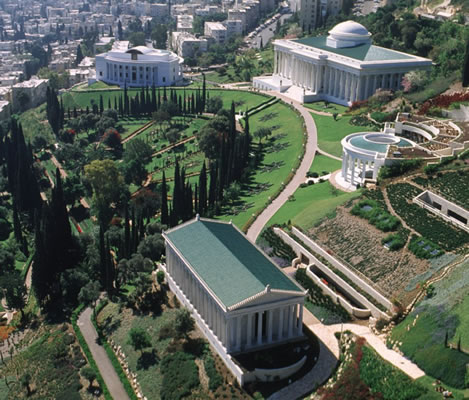 The New World Order of Bahá’u’lláh(Bahá’í Administration)]ศาสนาบาไฮBahá'í Faithระบบโลกใหม่ของพระบาฮาอุลลาห์
(ระบบบริหารบาไฮ)

The New World Order of Bahá’u’lláh
(Bahá’í Administration)สารบัญ
[Table of Contents]เว็บไซต์อย่างเป็นทางการ
ของชุมชนบาไฮประเทศไทยInternational Bahá’í Website
in English and other languagesฉบับแปลอย่างไม่เป็นทางการ (ตุลาคม 2560)[Provisional Translation (October 2017)]ศาสนาบาไฮ[Bahá'í Faith]1.
ระบบโลกที่จะพัฒนาขึ้นมาเป็นอารยธรรมแห่งสหัสวรรษใหม่
[The World Order to evolve into Civilization of the New Millennium]เมื่อมองดูโลกรอบๆ  เราอดไม่ได้ที่จะสังเกตเห็นหลักฐานนานัปการของความปั่นป่วนทุกแห่งหนในทุกทวีปของโลก  และในทุกส่วนของชีวิตมนุษย์  ไม่ว่าศาสนา  สังคม  เศรษฐกิจหรือการเมือง  ซึ่งกำลังชำระล้างและจัดรูปมนุษยชาติใหม่ในความคาดหมายถึงวันที่ความเป็นทั้งหมดเดียวกันของมนุษยชาติจะได้รับการยอมรับ  และเอกภาพของมนุษยชาติจะได้รับการสถาปนา  อย่างไรก็ตามสองกระบวนการที่แยกกันได้ชัด  ซึ่งต่างก็กำลังเคลื่อนไปในหนทางของตนเองด้วยกำลังขับที่เร่งขึ้น  เพื่อพาพลังอำนาจที่กำลังการเปลี่ยนแปลงโฉมหน้าของโลกไปสู่จุดสูงสุด  กระบวนการแรกโดยเนื้อแท้เป็นการรวมตัว  ขณะที่กระบวนการที่สองโดยมูลฐานเป็นการแตกออก  กระบวนการแรกขณะที่พัฒนาอยู่ตลอด  คลี่ระบบหนึ่งออกมาซึ่งน่าจะใช้เป็นแบบแผนของการปกครองโลก  ซึ่งโลกที่เสียระเบียบอย่างแปลกประหลาดกำลังคืบหน้าไปสู่อย่างต่อเนื่อง  ทว่ากระบวนการหลังขณะที่อิทธิพลสลายตัวของตนกินลึกลงไป  มีแนวโน้มจะทลายอุปสรรคของความพ้นสมัยที่หาทางปิดกั้นความก้าวหน้าของมนุษยชาติไปสู่เป้าหมายที่ลิขิตไว้  กระบวนการสร้างสรรค์ที่สัมพันธ์กับศาสนาของพระบาฮาอุลลาห์ที่พึ่งเริ่ม  และเป็นการประกาศการใกล้มาถึงของระบบโลกใหม่ที่ศาสนานั้นต้องสถาปนาอีกไม่นาน  พลังทำลายล้างซึ่งเป็นลักษณะพิเศษของอีกกระบวนการ  ควรถือว่าสัมพันธ์อย่างใกล้ชิดกับอารยธรรมที่ไม่ตอบความคาดหวังของยุคใหม่  และกำลังตกอยู่ในความวุ่นวายและเสื่อมถอยเป็นผลตามมา ท่านโชกิ เอฟเฟนดิ“หลักฐานนานัปการของความปั่นป่วนทุกแห่งหนในทุกทวีปของโลก” ที่ท่านโชกิ เอฟเฟนดิให้ข้อสังเกตไว้ตั้งแต่ปี พ.ศ. 2479 (ค.ศ. 1936) ตามที่พรรณนาไว้ข้างบนนี้  มาปัจจุบันนี้ได้ทวีขึ้นทั้งจำนวนและความรุนแรงอย่างปฏิเสธไม่ได้  ยิ่งไปกว่านั้นท่านศาสนภิบาลยังเล็งเห็นไกลออกไปอีกว่า  ปรากฏการณ์ดังกล่าวเป็นพลังทำลายล้างอารยธรรมที่ไม่ตอบความคาดหวังของยุคใหม่  ซึ่งปรากฏชัดเจนขึ้นทุกทีจากวิกฤติการณ์ต่างๆ ของโลกเวลานี้  อย่างไรก็ตามที่คู่ขนานกันไปกับกระบวนการทำลายล้างอารยธรรมนี้ที่ประชาชนส่วนใหญ่ไม่ทันสังเกตเห็นคือ “กระบวนการสร้างสรรค์ที่สัมพันธ์กับศาสนาของพระบาฮาอุลลาห์  ” ซึ่ง “ขณะที่พัฒนาอยู่ตลอด  คลี่ระบบหนึ่งออกมาซึ่งน่าจะใช้เป็นแบบแผนของการปกครองโลก”  “ระบบ” ที่ท่านโชกิ เอฟเฟนดิหมายถึงนั้นคือระบบบริหารบาไฮ  ซึ่งท่านในฐานะศาสนภิบาลผู้ได้รับการประสาทอำนาจสวรรค์  และมอบหมายหน้าที่ให้ชี้แนะและกำกับชุมชนบาไฮให้พัฒนาขึ้นมาเป็นระบบโลกใหม่ของพระบาฮาอุลลาห์  เพื่อจะนำพามนุษยชาติไปสู่อารยธรรมแห่งยุคโลกาภิวัฒน์  ซึ่งจะแตกต่างอย่างสุดจินตนาการจากอารยธรรมในยุคศาสนาทั้งหลายในอดีตนับพันๆ ปีก่อน  ที่ทวีปทั้งหลายแบ่งแยกจากกันไกล  แม้ในหมู่ชนชาติในทวีปเดียวกัน  การสมาคมและแลกเปลี่ยนความคิดแทบจะเป็นไปไม่ได้  หากปราศจากระบบบริหารบาไฮ  หลักธรรมคำสอนทั้งหมดของพระบาฮาอุลลาห์จะไม่สามารถมีอิทธิพลต่อมนุษยชาติได้ยั่งยืนพอ  ที่จะบรรลุวัตถุประสงค์ของการนำพามนุษยชาติไปสู่การก่อตั้งอารยธรรมแห่งสหัสวรรษใหม่ : ระบบบริหารคือระบบสังคมของพระบาฮาอุลลาห์  หากปราศจากระบบบริหาร  หลักธรรมทั้งหมดของศาสนาจะไม่บรรลุวัตถุประสงค์ ท่านโชกิ เอฟเฟนดิพระวิญญาณที่พระบาฮาอุลลาห์หายใจมาบนโลก...จะไม่สามารถซึมซาบหรือมีอิทธิพลต่อมนุษยชาติได้ยั่งยืน  นอกจากและจนกว่าจะก่อร่างขึ้นมาเป็นระบบที่เห็นได้ชัด  ซึ่งจะแสดงพระนามของพระองค์  สัมพันธ์ตนเองอย่างแนบแน่นกับหลักธรรมทั้งหลายของพระองค์  และทำหน้าที่ตรงตามกฎทั้งหลายของพระองค์ ท่านโชกิ เอฟเฟนดิมิตรสหายทั้งหลายต้องไม่เข้าใจระบบบริหารบาไฮผิดว่าเป็นสิ่งที่สิ้นสุดในตัวเอง  ระบบบริหารเป็นเพียงเครื่องมือของจิตวิญญาณของศาสนา  บาไฮเป็นศาสนาที่พระผู้เป็นเจ้าเปิดเผยต่อมนุษยชาติโดยรวมทั้งทั้งหมด  ถูกออกแบบไว้ให้เป็นประโยชน์แก่มวลมนุษยชาติ  และหนทางเดียวที่ระบบบริหารนี้จะทำสิ่งนี้ได้คือการปฏิรูปชีวิตชุมชนของมนุษยชาติ  อีกทั้งหาทางฟื้นชีวิตของบุคคล  ระบบบริหารบาไฮเป็นเพียงเริ่มต้นของการจัดรูปสิ่งที่จะเป็นชีวิตทางสังคมและกฎของการดำเนินชีวิตของชุมชนในอนาคต  ตราบจนบัดนี้ศาสนิกชนทั้งหลายเพียงกำลังเริ่มต้นทำความเข้าใจและฝึกปฏิบัติให้เหมาะสม  ดังนั้นเราต้องมีความอดทนถ้าการปฏิบัติงานของระบบนี้บางครั้งดูเหมือนน่าขัดเขินและเคร่งครัดอยู่บ้าง  เป็นเพราะว่าเรากำลังเรียนรู้บางสิ่งที่ยากมากแต่น่าพิศวงยิ่ง  คือการดำเนินชีวิตร่วมกันเป็นชุมชนบาไฮตามคำสอนอันรุ่งโรจน์  ท่านโชกิ เอฟเฟนดิแม้ว่าระบบสังคม  เศรษฐกิจ  การปกครองและระบบศาสนาที่เป็นมาในอดีต  จะเคยมีประโยชน์และช่วยให้อารยธรรมก้าวหน้ามาได้ระดับหนึ่ง  แต่มาในยุคโลกาภิวัฒน์นี้ไม่เพียงพอสำหรับการก้าวไปสู่อารยธรรมแห่งสหัสวรรษใหม่ของโลกที่ซับซ้อนกว่าในอดีตสุดคณนา  เค้าลางของปัญหานี้พระบาฮาอุลลาห์ทรงลิขิตไว้ตั้งแต่ปลายคริสต์ศตวรรษที่สิบเก้า  และต่อมาในปี พ.ศ. 2479 (ค.ศ. 1936) ท่านโชกิ เอฟเฟนดิ ได้สาธยายเพิ่มเติมเกี่ยวกับวิกฤติการณ์ที่เป็นผลตามมาจากระบบที่บกพร่องดังกล่าว : อนิจจา  สายลมแห่งความสิ้นหวังกำลังพัดมาจากทุกทิศทาง  และการต่อสู้ที่แบ่งแยกและทรมานมนุษยชาติกำลังทวีขึ้นทุกวัน  เค้าลางของความอลหม่านและความวุ่นวายที่ใกล้จะเกิดขึ้น  เป็นที่สังเกตเห็นได้ในปัจจุบัน  เนื่องด้วยระบบที่มีอยู่ทั่วไปดูเหมือนบกพร่องอย่างน่าเศร้า พระบาอาอุลลาห์ด้วยถูกกลุ้มรุมรอบด้านโดยหลักฐานที่พอกพูนของความเสื่อมสลาย  ความอลหม่านและความล้มละลาย  บุรุษและสตรีที่จริงจังจากเกือบทุกอาชีพกำลังเริ่มสงสัยว่า  สังคมอย่างที่จัดระบบไว้ในเวลานี้จะสามารถหรือไม่ที่จะพ้นขึ้นมาจากตมที่ตนกำลังจมลึกลงไปทุกที  ทุกๆ ระบบที่ขาดการประสานสามัคคีมนุษยชาติได้รับการทดลอง  ลองซ้ำแล้วซ้ำอีก  และพบว่าบกพร่อง  สงครามครั้งแล้วครั้งเล่าได้ต่อสู้กัน  การประชุมหารือนับครั้งไม่ถ้วนได้จัดขึ้นและปรึกษากัน  สนธิสัญญา  ข้อตกลงและปฏิญญาต่างๆ ได้นำมาเจรจา  สรุปและทบทวนแก้ไขอย่างละเอียดถี่ถ้วน  ระบบต่างๆ ของการปกครองถูกนำมาทดสอบด้วยความอดทน  หล่อแบบใหม่และนำมาใช้แทนอยู่เรื่อย  แผนการบูรณะเศรษฐกิจทั้งหลายได้คิดขึ้นมาอย่างรอบคอบและดำเนินการอย่างระมัดระวัง  และกระนั้นวิกฤติตามมาด้วยวิกฤติ  โลกที่ไม่มั่นคงและเต็มไปด้วยอันตรายกำลังเสื่อมถอยด้วยความรวดเร็วที่เร่งขึ้นอย่างได้สัดส่วนกัน  หุบเหวกำลังเปิดกว้างออกและดูท่าจะกลืนชาติทั้งหลายทั้งที่พึงพอใจและไม่พึงพอใจ  ทั้งประชาธิปไตยและเผด็จการ  ทั้งนายทุนและผู้ใช้แรงงาน  ทั้งชาวยุโรปและชาวเอเชีย  ทั้งยิวและที่ไม่ใช่ยิว  ทั้งผิวขาวและผิวสีลงไปในหายนะร่วมกัน  ผู้ที่คิดลบอาจให้ข้อสังเกตว่า  พระผู้ทรงบริบาลที่กริ้วโกรธได้ละทิ้งโลกที่โชคร้ายนี้ไว้กับชะตาของตนเอง  และกำหนดความวิบัติไว้ให้อย่างเปลี่ยนแปลงไม่ได้..ด้วยถูกทดสอบอย่างเจ็บปวดและผิดหวังกับสิ่งที่ไม่ดีอย่างที่คิด  ไม่ต้องสงสัยว่ามนุษยชาติหาทิศทางไม่ถูก  และดูเหมือนว่าจะสูญเสียความศรัทธาและความหวังด้วยเช่นกัน  ด้วยมองไม่เห็นและไม่มีใครนำทางให้  มนุษยชาติกำลังวนเวียนอยู่ใกล้กับความหายนะ  ความรู้สึกชะตาขาดดูเหมือนจะแผ่ซ่าน  ความมืดสลัวเข้ามาปกคลุมโชคชะตาของมนุษยชาติจนมืดมิดขึ้นทุกที  ขณะที่ความมืดนั้นถอยร่นเข้าไปเรื่อยๆ จากขอบนอกของเขตที่มืดมนที่สุดของชีวิตที่ปั่นป่วนของมนุษยชาติ  และทะลุถึงใจกลาง ท่านโชกิ เอฟเฟนดิต่อมาในปี พ.ศ. 2529 (ค.ศ. 1986) ซึ่งเป็นปีสันติภาพสากลที่ประกาศโดยองค์การสหประชาชาติ  สภายุติธรรมสากลซึ่งเป็นสถาบันสูงสุดของศาสนาบาไฮที่ขึ้นมานำศาสนาต่อจากท่านโชกิ เอฟเฟนดิ  ถือเป็นโอกาสเหมาะจึงได้ออกสารชื่อว่า “สัญญาแห่งสันติภาพของโลก” (The Promise of World Peace) และได้มอบหมายให้ธรรมสภาบาไฮแห่งชาติทั่วโลกมอบสารนี้ให้แก่ประมุขและผู้นำของประเทศของตน  เช่น  กษัตริย์  ประธานาธิบดี  นายกรัฐมนตรี  และประชาชนทุกแวดวงและทุกระดับชั้น  ซึ่งตอนหนึ่งในสารนี้ได้กล่าวเพิ่มเติมเสริมต่อถึงความบกพร่องของระบบที่มีอยู่ทั่วไปที่พระบาฮาอุลลาห์และท่านโชกิ เอฟเฟนดิกล่าวไว้ก่อนหน้าอีกครั้ง  ซึ่งนับแต่ปีที่คำแถลงนี้ออกมาจนกระทั่งปัจจุบันสถานการณ์ทั้งหลายของโลกที่เป็นไป  ยืนยันได้อย่างดีต่อสิ่งที่สภายุติธรรมสากลแถลงไว้ในปี พ.ศ. 2529 (ค.ศ. 1986) ดังนี้ : ข้อบกพร่องทั้งหลายของระบบที่มีอยู่ทั่วไป  เป็นที่สะดุดตาอยู่ในความไม่สามารถขับไล่ปีศาจสงครามโดยรัฐเอกราชทั้งหลายที่จัดตั้งเป็นองค์การสหประชาชาติ  ในระบบเศรษฐกิจนานาชาติที่ทำท่าจะล่มสลาย  ในการกระจายอนาธิปไตยและการก่อการร้าย  และในความทุกข์ทรมานแสนสาหัสที่ทุกขเวทนาเหล่านี้และทุกขเวทนาอื่นๆ กำลังก่อให้แก่ประชาชนจำนวนเพิ่มขึ้นเป็นล้านๆ  ที่จริงแล้วความก้าวร้าวและการต่อสู้ได้มาเป็นลักษณะเด่นของระบบสังคม  ระบบเศรษฐกิจและระบบศาสนาของเรา  จนหลายคนยอมจำนนต่อทัศนะที่ว่า  พฤติกรรมดังกล่าวเป็นเนื้อแท้โดยธรรมชาติของมนุษย์  และดังนั้นไม่สามารถขจัดให้หมดสิ้น สภายุติธรรมสากลที่สำคัญไม่น้อยไปกว่ากันที่ควรตระหนักคือ  วิกฤติการณ์ของมนุษยชาติที่ทวีความรุนแรงอย่างต่อเนื่องเรื่อยมา  หาได้เป็นเพียงเรื่องของระบบที่บกพร่องโดยลำพัง  แต่ยังเกี่ยวพันกับความเสื่อมศีลธรรมในตัวบุคคลและสังคมโดยรวม  ซึ่งเป็นผลโดยตรงมาจากความอ่อนแอของพลังศาสนา  ท่านโชกิ เอฟเฟนดิ พรรณนาสภาพอันน่าสังเวชนี้ไว้ในปี พ.ศ. 2479 (ค.ศ. 1936) ว่า :เครื่องหมายของความตกต่ำทางศีลธรรมซึ่งต่างจากหลักฐานของความผุพังของสถาบันศาสนา  ปรากฏให้เป็นที่สังเกตได้และมีนัยสำคัญไม่น้อยไปกว่ากัน...ไม่ว่าเราจะหันไปจ้องมองทิศทางใด  ไม่ว่าเราจะสังเกตการกระทำและคำพูดของคนในรุ่นปัจจุบันอย่างคร่าวๆ เพียงไร  เราก็อดสะดุดใจไม่ได้กับหลักฐานของความเสื่อมศีลธรรม  ที่บุรุษและสตรีรอบๆ ตัวเราแสดงออกในชีวิตส่วนบุคคลไม่น้อยไปกว่าในบทบาทร่วมกันไม่มีข้อสงสัยว่าความเสื่อมถอยของศาสนาในฐานะที่เป็นพลังทางสังคม  ซึ่งความเสื่อมของสถาบันศาสนาเป็นเพียงปรากฏการณ์ภายนอก  คือเหตุสำคัญของความชั่วร้ายที่สะดุดตาและร้ายแรง  พระบาฮาอุลลาห์ทรงลิขิตไว้ว่า “ศาสนาคือวิธีการอันยิ่งใหญ่ที่สุดสำหรับการสถาปนาระเบียบในโลกและความพึงพอใจที่สงบของทุกคนที่อาศัยอยู่ในโลก  ความอ่อนแอของเสาของศาสนาทำให้มือของคนเขลาแข็งแกร่งขึ้น  และทำให้พวกเขาใจกล้าและอหังการ  ความจริงแล้วเรากล่าวว่า  อะไรก็ตามที่ดึงสถานะอันสูงส่งของศาสนาให้ต่ำลง  ได้เพิ่มความดื้อดันของคนชั่ว  และผลที่ได้มีแต่ความไม่มีขื่อมีแป”  ในอีกธรรมจารึกหนึ่งพระองค์ทรงกล่าวว่า “ศาสนาคือแสงที่สว่างไสวและที่มั่นที่ล่วงล้ำไม่ได้สำหรับการคุ้มครองและความผาสุกของประชาชนทั้งหลายของโลก  เพราะความกลัวพระผู้เป็นเจ้าผลักดันมนุษย์ให้ยึดมั่นสิ่งที่ดี  และหลีกหนีสิ่งชั่วร้ายทั้งหมด  หากตะเกียงของศาสนาถูกบดบังแสง  ความวุ่นวายและสับสนจะตามมา  และประทีปแห่งความเป็นธรรม  ความยุติธรรม  ความสงบและสันติภาพ  จะหยุดส่องแสง”...เราน่าจะยอมรับได้อย่างสมเหตุผลว่า  ดังกล่าวนี้คือสภาพที่บุคคลและสถาบันทั้งหลายกำลังใกล้เข้าไป  ด้วยเศร้าใจต่อสถานการณ์ที่เลวร้าย ของมนุษยชาติที่หลงทาง  พระบาฮาอุลลาห์ทรงลิขิตว่า “หาไม่ได้เลยสองคนไหนที่กล่าวได้ว่าสามัคคีกันทั้งภายนอกและภายในจิตใจ  หลักฐานของความไม่ลงรอยและความประสงค์ร้ายเห็นได้ชัดทุกแห่งหน  แม้ว่าทุกคนถูกสร้างขึ้นมาเพื่อความกลมเกลียวและสมัครสมาน”  ในธรรมจารึกเดียวกันนี้  พระองค์ทรงอุทานว่า “อีกนานเท่าไรมนุษยชาติจะยังคงดื้อดัน?  อีกนานเท่าไรความอยุติธรรมจะดำเนินต่อไป?  อีกนานเท่าไรความวุ่นวายและสับสนจะแพร่สะพัดในหมู่มนุษย์?  อีกนานเท่าไรความไม่ลงรอยจะปั่นป่วนผิวหน้าของสังคม?  อนิจจา  สายลมแห่งความสิ้นหวังกำลังพัดมาจากทุกทิศทาง  และการต่อสู้ที่แบ่งแยกและทรมานมนุษยชาติกำลังทวีขึ้นทุกวัน  เค้าลางของความอลหม่านและความวุ่นวายที่ใกล้จะเกิดขึ้น  เป็นที่สังเกตเห็นได้ในปัจจุบัน  เนื่องด้วยระบบที่มีอยู่ทั่วไปดูเหมือนบกพร่องอย่างน่าเศร้า”การฟื้นกลับมาของความไม่อดกลั้นทางศาสนา  ความชิงชังทางเชื้อชาติและอหังการทางชาตินิยม  หลักฐานที่ทวีขึ้นของความเห็นแก่ตัว  ความระแวง  ความกลัวและความฉ้อฉล  การแพร่กระจายของการก่อการร้าย  การไม่เชื่อฟังกฎหมาย  ความมัวเมาและอาชญากรรม  ความกระหายที่ดับไม่ได้และการไขว่คว้าอย่างเร่าร้อนที่มีต่อความร่ำรวย  ความเพลิดเพลินและสิ่งไร้แก่นสารทางโลก  ความเป็นปึกแผ่นของครอบครัวอ่อนแอลง  การหย่อนยานในการควบคุมของพ่อแม่  ความฟุ้งเฟ้อไปกับความหรูหรา  เจตคติที่ไม่รับผิดชอบต่อชีวิตสมรสและกระแสของการหย่าร้างที่เพิ่มขึ้นที่เป็นผลตามมา  ความเสื่อมของศิลปะและดนตรี  การถ่ายทอดพิษต่อจิตใจของวรรณกรรม  และความทุจริตของสื่อมวลชน  การขยายอิทธิพลและกิจกรรมของ “บรรดาศาสดาแห่งความเสื่อม” ผู้สนับสนุนการลองอยู่ด้วยกัน  เทศนาปรัชญาของลัทธิเปลือยกาย  เรียกความสำรวมว่าเป็นสิ่งสมมุติ  ไม่ยอมถือว่าจุดประสงค์เบื้องต้นที่ศักดิ์สิทธิ์ของการสมรสคือการให้กำเนิดบุตร  ประณามศาสนาว่ามอมเมาประชาชน  ผู้ซึ่งหากถูกปล่อยจากการเหนี่ยวรั้งก็จะพามนุษยชาติถอยกลับไปสู่ความป่าเถื่อน  ความวุ่นวาย  และการดับสูญในที่สุด  เหล่านี้ปรากฏเป็นลักษณะเฉพาะที่เด่นๆ ของสังคมที่เสื่อมที่จะต้องเกิดใหม่หรือไม่ก็เสื่อมสูญ  ท่านโชกิ เอฟเฟนดิด้วยตระหนักดีว่าพลังทำลายล้างอารยธรรมที่ไม่ตอบความคาดหวังของยุคใหม่  ซึ่งมีที่มาจากความบกพร่องของระบบที่มีอยู่ทั่วไป  ผสมกับความเสื่อมศีลธรรมในตัวบุคคลและสังคม  หนักหนาสาหัสเกินกว่าที่มนุษยชาติจะเยียวยาแก้ไขได้  ท่านโชกิ เอฟเฟนดิในปี พ.ศ. 2473-2474 (ค.ศ. 1930-1931)  ได้เชื้อเชิญผู้ที่ห่วงใยอนาคตของมนุษยชาติให้ลองหันมาพิจารณาระบบโลกของพระบาฮาอุลลาห์ว่า :ไม่ว่าจะมองในมุมของการปฏิบัติตัวส่วนบุคคลหรือความสัมพันธ์ที่ดำรงอยู่ระหว่างชุมชนที่จัดตั้งและชาติทั้งหลาย  อนิจจา  มนุษยชาติได้หลงทางไปไกลและเสื่อมถอยลงอย่างมาก  เกินกว่าจะเยียวยาได้โดยความพยายามที่ไม่ได้รับการช่วยเหลือของบรรดาผู้ปกครองและรัฐบุรุษที่ยอมรับกันว่าดีที่สุด  แม้ว่าพวกเขาจะมีแรงจูงใจที่ไม่หวังผลประโยชน์เพียงไร  จะประสานการกระทำกันเพียงไหน  จะไฟแรงและอุทิศตนไม่ยั้งอย่างไร  ไม่มีแผนการใดที่รัฐประศาสโนบายสูงสุดจะคิดขึ้นมา  ไม่มีหลักความเชื่อไหนที่นักอรรถาธิบายทฤษฎีเศรษฐศาสตร์ที่ชื่อดังที่สุดหวังจะเสนอ  ไม่มีหลักธรรมใดที่นักศีลธรรมที่มีไฟที่สุดพยายามจะพร่ำสอน  ที่แม้ในทางสุดท้ายแล้วจะสามารถจัดหารากฐานที่เพียงพอสำหรับการสร้างอนาคตของโลกที่ว้าวุ่น ท่านโชกิ เอฟเฟนดิบรรดาผู้นำศาสนา  นักอรรถาธิบายทฤษฎีทางการเมือง  ผู้ปกครองสถาบันทั้งหลายของมนุษย์  ผู้ซึ่งด้วยความงุนงงและท้อใจ  กำลังเป็นพยานต่อความล้มละลายทางความคิดและการสลายตัวของหัตถกรรมของตน  น่าจะหันมาจ้องมองการเปิดเผยพระธรรมของพระบาฮาอุลลาห์  และใคร่ครวญดูระบบโลกที่เทิดทูนอยู่ในคำสอนของพระองค์  ซึ่งกำลังปรากฏขึ้นมาอย่างช้าๆ และไม่ทันสังเกตท่ามกลางความสับสนวุ่นวายของอารยธรรมในปัจจุบัน ท่านโชกิ เอฟเฟนดิต่อมาในปีสันติภาพสากล พ.ศ. 2529 (ค.ศ. 1986) สภายุติธรรมสากลได้สืบสานต่อจากท่านโชกิ เอฟเฟนดิ  โดยการเชื้อเชิญประชาชาติทั้งหลายอีกครั้งผ่านทางสาร “สัญญาแห่งสันติภาพของโลก”  ให้หันมาพิจารณาระบบสังคมหรือระบบโลกของพระบาฮาอุลลาห์ที่ปรากฏตัวขึ้นมาเป็นประชาคมโลกบาไฮว่า :ประสบการณ์ของประชาคมบาไฮอาจได้รับการพิจารณาว่า  เป็นตัวอย่างหนึ่งของความสามัคคีที่ขยายใหญ่ขึ้น  ประชาคมบาไฮประกอบด้วยประชาชนราวสามถึงสี่ล้านคนที่มาจากหลายชาติ  วัฒนธรรม  ชนชั้นและความเชื่อทางศาสนา  ซึ่งมีส่วนร่วมในกิจกรรมต่างๆ มากมายที่สนองความต้องการทางจิตวิญญาณ  สังคมและเศรษฐกิจของประชาชนในหลายดินแดน  ประชาคมบาไฮเป็นระบบสังคมหนึ่งเดียวที่เป็นตัวแทนของความหลากหลายของครอบครัวมนุษย์  ซึ่งดำเนินกิจการต่างๆ ของตนโดยระบบของหลักการปรึกษาหารือที่ยอมรับร่วมกัน  และเห็นคุณค่าการนำทางที่ยิ่งใหญ่ทั้งหมดจากสวรรค์อย่างเท่าเทียมกัน  ที่หลั่งมาในประวัติศาสตร์ของมนุษย์  การดำรงอยู่ของประชาคมบาไฮคืออีกข้อพิสูจน์หนึ่งที่ให้ความมั่นใจว่า  วิสัยทัศน์ของผู้ก่อตั้งศาสนาบาไฮเกี่ยวกับโลกที่ประสานสามัคคีกัน  เป็นสิ่งที่ปฏิบัติได้  และเป็นอีกหลักฐานหนึ่งว่า  มนุษยชาติสามารถใช้ชีวิตอยู่ร่วมกันเสมือนเป็นสังคมโลกเดียวกัน  ซึ่งพอสำหรับสิ่งท้าทายใดๆ ที่จะมากับการบรรลุวุฒิภาวะของตน  หากประสบการณ์ของบาไฮสามารถเพิ่มความหวังในความสามัคคีของมนุษยชาติไม่ว่าในระดับใดๆ  เรายินดีเสนอประสบการณ์นี้เป็นแบบอย่างสำหรับศึกษา  สภายุติธรรมสากล2.
ความสัมพันธ์ระหว่างผู้ปกครองและประชาชนในระบบสังคมของพระบาฮาอุลลาห์
[Relationship Between Rulers and Peoples in Bahá’u’lláh’s Social System]เมื่อขึ้นมาสืบทอดศาสนาบาไฮต่อจากพระอับดุลบาฮาในปี พ.ศ. 2465 (ค.ศ. 1922)  ภารกิจหลักที่ท่านโชกิ เอฟเฟนดิในฐานะศาสนภิบาลทำตามที่ได้รับมอบหมายคือ  การอบรมบาไฮศาสนิกชนให้เข้าใจลักษณะของระบบสังคมของพระบาฮาอุลลาห์  อีกทั้งชี้แนะและกำกับชุมชนบาไฮให้พัฒนาระบบสังคมนั้นขึ้นมาเป็นระบบโลกใหม่  เพื่อจะนำพามนุษยชาติไปสู่อารยธรรมแห่งสหัสวรรษใหม่  ดังนั้นก่อนอื่นใดอารยธรรมนั้นต้องเริ่มก่อตัวในชุมชนบาไฮเองก่อน  ซึ่งจะต้องมีการพัฒนาคุณธรรมไปพร้อมกับการสร้างระบบสังคมดังกล่าว  ในระบบสังคมนี้บทบาทระหว่างผู้ปกครองและประชาชนถูกยกระดับขึ้นมาสู่มิติใหม่  อย่างไม่เคยมีมาก่อนในประวัติศาสตร์อารยธรรมของมนุษยชาติ  มิตินั้นเป็นอย่างไร?ความสัมพันธ์ระหว่างประชาชนและสถาบัน  และวิธีการได้มาซึ่งผู้ดำรงตำแหน่งในสถาบัน  มีบทบาทสำคัญในการกำหนดความสงบสุขและความเจริญก้าวหน้าของสังคม  หากการได้เป็นกรรมการของสถาบันถูกมองว่าเป็นการได้ครองอำนาจที่จะได้มาซึ่งเกียรติ  ผลประโยชน์  ความได้เปรียบและการข่มผู้อื่น  ก็มีแนวโน้มจะเกิดการแข่งขันต่อสู้กันเพื่อขึ้นมาดำรงตำแหน่งในสถาบัน  และนั่นจะนำไปสู่ความแตกแยก  ความไม่ยุติธรรมและความไม่สงบในสังคมอย่างอยากที่จะหลีกเลี่ยงได้ในระบบสังคมที่พระบาฮาอุลลาห์ออกแบบไว้สำหรับอารยธรรมแห่งสหัสวรรษใหม่  และบาไฮใช้เป็นหลักการสำหรับดำเนินกิจการต่างๆ ในชุมชนของตน  อำนาจคือผู้รับใช้ความยุติธรรมและค้ำจุนความสามัคคี  ซึ่งคตินิยมของการใช้อำนาจเพื่อการรับใช้นี้  คือรากฐานของปฏิสัมพันธ์ระหว่างประชาชนและสถาบัน  และปลูกฝังทัศนคติใหม่เกี่ยวกับการขึ้นมาดำรงตำแหน่งในสถาบันว่าเป็นโอกาสของการรับใช้สังคม  และไม่ควรเป็นเป้าหมายของความทะเยอทะยานของประชาชนคนใดให้แข่งขันต่อสู้กันให้ได้ขึ้นมาดำรงตำแหน่งนั้น :การเป็นกรรมการธรรมสภา (สถาบันปกครองของศาสนาบาไฮ) หรือคณะกรรมการคือรูปแบบหนึ่งของการรับใช้  และไม่ควรถือเป็นเครื่องหมายของความเหนือกว่าในตัว  หรือเป็นวิธีสำหรับการยกย่องตนเอง ท่านโชกิ เอฟเฟนดิ ในรูปแบบการเลือกตั้งใดๆ เป็นเรื่องหลีกเลี่ยงไม่ได้ที่บุคคลที่คู่ควรไม่ได้รับเลือกตั้ง  เพียงเพราะว่าพวกเขาไม่เป็นที่รู้จักกว้างขวาง  นี้เป็นความจริงในระบบที่ใช้การเสนอชื่อและหาเสียง  ดังที่จะเป็นเช่นกันในระบบบาไฮ  อย่างไรก็ตามนี้ไม่ใช่ประเด็น  ตามทัศนะของบาไฮ  การได้รับเลือกตั้งเป็นกรรมการธรรมสภาไม่ใช่สิ่งที่ประชาชนมีสิทธิ์ได้รับ  ไม่ใช่เกียรติที่พวกเขาควรใฝ่ฝันหา  แต่เป็นหน้าที่และความรับผิดชอบที่พวกเขาอาจถูกเรียกให้มารับ  จุดประสงค์คือบรรดาผู้ที่ได้รับเลือกตั้งเข้ามาในธรรมสภา  ควรมีความคู่ควรที่สุดสำหรับการรับใช้นี้  นี้ไม่ได้และไม่สามารถหมายความว่าทุกคนที่คู่ควรจะได้รับเลือกตั้ง สภายุติธรรมสากลกลไกการพัฒนาสังคมจะไม่สามารถทำงานได้อย่างมีประสิทธิภาพ  หากความพยายามของคนในสังคมมุ่งไปที่การแข่งขันต่อสู้กันขึ้นมาดำรงตำแหน่งต่างๆ ไม่ว่าในระดับชาติหรือระดับท้องถิ่น  มากกว่าการให้ความสำคัญว่าหากอยู่ในตำแหน่งนั้นแล้วจะปฏิบัติหน้าที่ให้มีประสิทธิภาพเพื่อประโยชน์ของส่วนรวมได้อย่างไร  ในระบบสังคมบาไฮทัศนะและหลักปฏิบัติเหล่านี้คือสิ่งที่คาดหวังกับความเป็นผู้นำหรือผู้แทนที่ได้รับเลือกตั้งของประชาชน :หน้าที่ของผู้ที่มิตรสหายใช้มโนธรรมอย่างอิสระเลือกมาเป็นผู้แทนนั้น  สำคัญและผูกมัดไม่น้อยกว่าหน้าที่ของผู้ที่เป็นฝ่ายเลือก  บทบาทหน้าที่ของพวกเขาไม่ใช่บงการแต่เป็นการปรึกษาหารือ  และไม่ใช่ปรึกษาหารือเฉพาะพวกเขาเองเท่านั้น  แต่ปรึกษาให้มากที่สุดเท่าที่เป็นไปได้กับมิตรสหายที่พวกเขาเป็นตัวแทนอยู่  พวกเขาต้องไม่พิจารณาตนเองว่าเป็นอื่นใด  นอกจากเครื่องมือที่ได้รับเลือกเพื่อการนำเสนอศาสนาให้มีประสิทธิภาพและสง่ากว่า  พวกเขาไม่ควรสำคัญตัวเองว่าเป็นเครื่องประดับชิ้นสำคัญบนร่างกายของศาสนา  มีคุณค่าและความสามารถเหนือกว่าผู้อื่นอยู่ในตัว  เป็นผู้ส่งเสริมคำสอนและหลักธรรมของศาสนาแต่เพียงผู้เดียว  พวกเขาควรเริ่มงานด้วยความถ่อมตัวที่สุด  และพยายามด้วยจิตใจเปิดกว้าง  สำนึกอย่างสูงในความยุติธรรมและหน้าที่  น้ำใสใจจริง  สงบเสงี่ยม  อุทิศตนทั้งหมดต่อความผาสุกและประโยชน์ของมิตรสหาย  ศาสนาและมนุษยชาติ  เพื่อให้บรรดาผู้ที่พวกเขารับใช้ไม่เพียงแต่มีความมั่นใจ  ให้การสนับสนุนและนับถือพวกเขาอย่างจริงใจเท่านั้น  แต่ยังนิยมชมชอบและรักใคร่พวกเขาอย่างแท้จริงด้วย  ทุกเวลาพวกเขาต้องไม่คิดแยกวงเฉพาะของตน  ไม่ให้เกิดบรรยากาศของความลับลมคมใน  ปลอดจากท่าทีของการวางอำนาจ  และขับไล่อคติและกิเลสทุกรูปแบบไปจากการปรึกษาหารือของตน  พวกเขาควรไว้วางใจมิตรสหายภายในขอบเขตของดุลพินิจที่สุขุม  ให้มิตรสหายรับทราบแผนงาน  แบ่งปันปัญหาและความวิตก  ขอคำแนะนำและคำปรึกษาจากมิตรสหาย  และเมื่อถูกเรียกร้องให้ตัดสินใจบางเรื่อง  หลังจากที่ปรึกษาหารือกันอย่างเที่ยงธรรม  ตั้งใจจริงและมีไมตรี  พวกเขาควรตั้งจิตสู่พระผู้เป็นเจ้าในการอธิษฐาน  และด้วยความจริงจัง  มั่นใจและกล้าหาญ  บันทึกการลงคะแนนเสียงของตนและยึดถือเสียงส่วนใหญ่  ซึ่งท่านนายของเราบอกเราว่าเป็นเสียงของสัจธรรม  ไม่ให้ท้าทายและต้องปฏิบัติตามหมดทั้งหัวใจเสมอ  มิตรสหายต้องตอบสนองเสียงนี้ด้วยน้ำใสใจจริง  และถือว่าเป็นวิธีเดียวเท่านั้นที่สามารถรับประกันการคุ้มครองและความเจริญก้าวหน้าของศาสนา   ท่านโชกิ เอฟเฟนดิควรมีการเน้นให้เหมาะสมไม่เพียงแต่อำนาจที่กระจุกตัว  สิทธิ์  เอกสิทธิ์  สิทธิ์พิเศษ  ที่บรรดาผู้แทนที่ได้รับเลือกตั้งระดับชาติได้รับ  แต่ควรเน้นเป็นพิเศษเช่นกันที่ความรับผิดชอบของพวกเขาในฐานะผู้บริบาลศาสนาที่เต็มใจ  ผู้จัดการที่ซื่อสัตย์  ผู้พิทักษ์ทรัพย์ที่ภักดี  ขอให้ทำให้ชัดเจนต่อผู้อ่านที่สอบถามทุกคนว่า  ในบรรดาหน้าที่ที่เด่นและศักดิ์สิทธิ์ที่สุดของผู้ที่ถูกเรียกให้ริเริ่ม  กำกับและประสานงานกิจการทั้งหลายของศาสนา  บางอย่างนั้นกำหนดให้พวกเขาต้องทำทุกวิธีที่ทำได้  เพื่อให้ได้ความมั่นใจและรักใคร่จากบรรดาผู้ที่พวกเขามีเอกสิทธิ์ที่จะรับใช้  หน้าที่ของพวกเขาคือการไต่สวนและทำความคุ้นเคยกับทัศนะที่รอบคอบ  ความรู้สึกนึกคิดที่มีอยู่ทั่วไป  ความเชื่อมั่นส่วนตัวของบรรดาผู้ที่พวกเขามีหน้าที่ที่เคร่งครัดในการส่งเสริมความผาสุกให้  หน้าที่ของพวกเขาคือการขจัดกลิ่นอายของความถือตัว  ความลับลมคมในที่น่าสงสัย  บรรยากาศที่อึดอัดของการบงการอย่างห้ามแย้ง  กล่าวโดยย่อคือ  ทุกคำพูดและการกระทำที่ส่อถึงความลำเอียง  อัตตาและอคติ  ให้หมดสิ้นตลอดไปจากการปรึกษาหารือและการดำเนินกิจการทั่วไปของพวกเขา  แม้จะคงไว้ในมือซึ่งสิทธิ์ขาดที่ศักดิ์สิทธิ์แต่เพียงผู้เดียวในการตัดสินใจสุดท้าย  พวกเขาก็มีหน้าที่เชิญการอภิปราย  จัดหาข้อมูล  เปิดให้ตรวจสอบการร้องทุกข์  ต้อนรับคำแนะนำจากสมาชิกในครอบครัวบาไฮแม้ว่าผู้นั้นจะไม่ใช่คนสำคัญและต่ำต้อยที่สุด  เผยเหตุจูงใจของตน  แถลงไขแผนงานของตน  สาธิตความสมเหตุผลของการกระทำของตน  ทบทวนการวินิจฉัยหากจำเป็น  บำรุงจิตวิญญาณแห่งการริเริ่มและวิสาหกิจของบุคคล  เสริมสร้างสำนึกในการพึ่งพากัน  การเป็นหุ้นส่วนกัน  ความเข้าใจและความมั่นใจซึ่งกันและกัน  ระหว่างพวกเขากับธรรมสภาท้องถิ่นทั้งหมดในด้านหนึ่ง  และระหว่างพวกเขากับศาสนิกชนแต่ละบุคคลในอีกด้านหนึ่ง ท่านโชกิ เอฟเฟนดิการพัฒนาวุฒิภาวะทางศีลธรรมของผู้ที่ดำรงตำแหน่งในสถาบันตามหลักธรรมคำสอนข้างบนนี้  จำเป็นต้องควบคู่ไปกับพัฒนาการของวุฒิภาวะทางศีลธรรมของประชาชนเช่นกัน  ซึ่งในระบบสังคมบาไฮประชาชนต้องเรียนรู้ที่จะเชื่อฟังธรรมสภาท้องถิ่น (สถาบันปกครองของศาสนาบาไฮ) อย่างไม่มีข้อแม้และหมดทั้งหัวใจ  และพร้อมที่จะยึดถือการตัดสินใจและคำสั่งการของสถาบันปกครองแม้ว่าตนอาจไม่เห็นด้วยกับการตัดสินใจนั้น  ท่านโชกิ เอฟเฟนดิผู้เป็นศาสนภิบาลของศาสนาบาไฮสั่งสอนบาไฮศาสนิกชนไว้ว่า :ไม่มีงานใดที่จำเป็นรีบด่วนไปกว่าการรับประกันความกลมเกลียวที่สมบูรณ์และมิตรภาพในหมู่มิตรสหาย  โดยเฉพาะอย่างยิ่งระหว่างธรรมสภาท้องถิ่นและศาสนิกชนแต่ละบุคคล  ธรรมสภาท้องถิ่นควรทำให้ศาสนิกชนแต่ละบุคคลรู้สึกมั่นใจ  และศาสนิกชนเองก็ควรแสดงความพร้อมที่จะยึดถือการตัดสินใจและคำสั่งการของธรรมสภาท้องถิ่น  ทั้งสองต้องเรียนรู้ที่จะร่วมมือกันและตระหนักว่า  โดยการร่วมมือนี้เท่านั้นที่สถาบันของศาสนาจึงจะทำหน้าที่ได้อย่างมีประสิทธิภาพและถาวร  แม้ว่าการเชื่อฟังธรรมสภาท้องถิ่นควรไม่มีข้อแม้และหมดทั้งหัวใจ  กระนั้นธรรมสภาก็ควรบังคับใช้คำสั่งการของตนในลักษณะที่เลี่ยงไม่ให้เกิดความรู้สึกว่า  คำสั่งการนั้นถูกดลด้วยแรงจูงใจที่เผด็จการ  จิตวิญญาณของศาสนาคือการร่วมมือกัน  มิใช่เผด็จการ ท่านโชกิ เอฟเฟนดิ ในการอ่านจดหมายตอบที่ได้รับจากธรรมสภาของคุณซ้ำแล้วซ้ำอีก  ท่านรู้สึกสะดุดต่อข้อเท็จจริงที่ว่ามิตรสหายไม่ทำตัวตามหลักการบริหาร  แทนที่หยิบยกข้อกล่าวหา  ปัญหาและความรู้สึกไม่พอใจมาให้ธรรมสภาท้องถิ่นหรือธรรมสภาแห่งชาติพิจารณา  พวกเขากลับเข้าหาบุคคลหรือกรรมการธรรมสภาบางคน  หรือไม่ยอมมาพบธรรมสภา  สิ่งแรกที่ศาสนิกชนควรทำคือไปหาธรรมสภา  นั่นคือทำไมเราจึงมีธรรมสภา  ท่านคิดว่าความยุ่งยากนี้จะไม่เกิดขึ้นหากบาไฮรู้จักใช้ธรรมสภาให้เป็นประโยชน์อย่างที่พวกเขาควร ท่านโชกิ เอฟเฟนดิ การเชื่อฟังสถาบันปกครองในระบบสังคมบาไฮไม่ใช่เป็นการหลับหูหลับตาเชื่อฟัง  หรือเชื่อฟังด้วยความกลัวเหมือนกับการเชื่อฟังผู้ปกครองที่กดขี่  แต่เป็นการเชื่อฟังอย่างมีสติ  เพราะหากคิดว่าธรรมสภาทำไม่ถูกหรือตัดสินใจไม่ถูก  บาไฮสามารถขอให้ธรรมสภาพิจารณาใหม่ได้โดยไม่ดึงดัน  ไม่เอาคำตัดสินที่ไม่ถูกใจตนนั้นไปวิพากษ์วิจารณ์ต่างๆ นานาเพื่อบั่นทอนความน่าเชื่อถือของสถาบัน  เช่นกันท่านโชกิ เอฟเฟนดิสั่งสอนไว้ว่า :สิ่งที่ท่านนายปรารถนาจะคุ้มครองมิตรสหายให้รอดพ้นคือ  การต่อล้อต่อเถียงกันเป็นประจำและทิฐิ  ศาสนิกชนสามารถถามธรรมสภาว่าทำไมจึงตัดสินใจเช่นนั้น  และขออย่างสุภาพให้ธรรมสภาพิจารณาใหม่  แต่จากนั้นเขาต้องปล่อยไว้แค่นั้น  และไม่ป่วนกิจการในท้องถิ่นต่อโดยการยืนกรานในทัศนะของตน  สิ่งนี้ใช้กับกรรมการธรรมสภาด้วยเช่นกัน  เราทุกคนมีสิทธิ์ต่อความคิดเห็นของตนและไม่พ้นที่จะคิดต่างกัน  แต่บาไฮต้องยอมรับคำตัดสินตามเสียงส่วนใหญ่ของธรรมสภา  โดยตระหนักว่าการยอมรับและความกลมเกลียวแม้ว่าจะมีความผิดพลาด  ก็เป็นสิ่งที่สำคัญจริงๆ  และเมื่อเรารับใช้ศาสนาอย่างเหมาะสมแบบบาไฮ  พระผู้เป็นเจ้าจะแก้ไขสิ่งผิดที่ทำไปในที่สุด ท่านโชกิ เอฟเฟนดิ การเชื่อฟังสถาบันปกครองนี้เป็นวินัยทางสติปัญญาและวินัยทางศีลธรรมขั้นสูงในระบบสังคมของพระบาฮาอุลลาห์  ซึ่งอยู่บนหลักการที่ว่าความประสงค์ของบุคคลเป็นรองต่อความประสงค์ของสังคม   ดังนั้นบุคคลควรพร้อมที่จะสละความต้องการและปล่อยวางจากความมั่นใจของตน  แม้จะมั่นใจว่าสถาบันตัดสินใจผิดหรือทำผิดพลาด  เพื่อเห็นแก่ความผาสุกและความสามัคคีของชุมชน  เพราะเมื่อสถาบันตัดสินใจอะไรออกมา  เป็นธรรมดาที่อาจมีทั้งฝ่ายที่เห็นด้วยและไม่เห็นด้วย  และถ้าหากฝ่ายที่ไม่เห็นด้วยทำการป่วนหรือประท้วง  ก็อาจก่อให้เกิดความแตกแยกที่แบ่งประชาชนออกเป็นสองฝ่ายได้ไม่ยาก  เพราะฝ่ายที่เห็นด้วยอาจออกมาแสดงพลังบ้าง :มีวิธีการรักษาเดียวเท่านั้นสำหรับเรื่องนี้  คือการศึกษาการบริหาร  เชื่อฟังธรรมสภา  และศาสนิกชนแต่ละคนหาทางทำให้อุปนิสัยใจคอของตนเองสมบูรณ์ในฐานะที่เป็นบาไฮ  เราไม่สามารถโน้มน้าวคนอื่นได้ดังที่เราสามารถโน้มน้าวตัวเราเอง  หากเราดีกว่า  หากเราแสดงความรัก  ความอดทน  และเข้าใจความอ่อนแอของผู้อื่น  หากเราหาทางที่จะไม่วิพากษ์แต่ให้กำลังใจ  ผู้อื่นจะทำเช่นเดียวกัน  และเราจะสามารถช่วยศาสนาได้อย่างแท้จริงโดยตัวอย่างและความแข็งแกร่งทางจิตวิญญาณของเรา  ทุกแห่งเมื่อการบริหารได้รับการสถาปนาเป็นครั้งแรก  บาไฮจะพบว่ายากที่จะปรับตัวเอง  บาไฮต้องเรียนรู้ที่จะเชื่อฟังถึงแม้ธรรมสภาจะผิดเพื่อเห็นแก่ความสามัคคี  บาไฮต้องสละความเป็นตัวของตัวเองในระดับหนึ่งเพื่อว่าชีวิตชุมชนโดยรวมจะได้เติบโตและพัฒนา  สิ่งเหล่านี้ยากแต่เราต้องตระหนักว่า  นี้จะนำเราไปสู่แนวทางชีวิตที่ยิ่งใหญ่และสมบูรณ์กว่ายิ่งนัก  เมื่อศาสนาได้รับการสถาปนาอย่างเหมาะสมตามการบริหาร ท่านโชกิ เอฟเฟนดิธรรมสภาอาจทำผิดพลาด  แต่ตามที่พระอับดุลบาฮาชี้ให้เห็น  หากชุมชนหรือบาไฮคนใดไม่ยึดถือคำตัดสินใจของธรรมสภา  ผลที่ตามมาจะเลวร้ายยิ่งกว่า  เพราะนั่นจะบั่นทอนสถาบันที่ควรทำให้แข็งแกร่งเพื่อค้ำจุนหลักธรรมและกฎของศาสนา  ท่านบอกเราว่าพระผู้เป็นเจ้าจะแก้ไขสิ่งผิดที่ทำไป  เราต้องมั่นใจในสิ่งนี้และเชื่อฟังธรรมสภา  ดังนั้นท่านขอเร่งเร้าคุณอย่างแรงให้ทำงานอยู่ภายใต้ธรรมสภาโดยตรง  ยอมรับความรับผิดชอบในฐานะที่เป็นสมาชิกที่มีสิทธิ์ออกเสียงคนหนึ่ง  และทำเต็มที่เพื่อสร้างความกลมเกลียวในชุมชน ท่านโชกิ เอฟเฟนดิในระบบสังคมบาไฮการค้ำจุนความสามัคคีและสร้างความแข็งแกร่งให้แก่สถาบันมีความสำคัญกว่าความถูกผิด  เพราะสิ่งผิดสามารถได้รับการแก้ไขให้ถูกได้ถ้ายังสามัคคีกัน  ซึ่งโอกาสที่สถาบันจะทำผิดหรือตัดสินใจผิดจะยิ่งมีน้อยลงเรื่อยๆ เมื่อกรรมการของสถาบันมีวุฒิภาวะสูงขึ้นตามหลักปฏิบัติของความเป็นผู้นำหรือผู้แทนของประชาชนที่พรรณนาไว้ข้างต้น  แต่ถ้าประชาชนต่อสู้กันอย่างเอาเป็นเอาตายเพื่อให้ได้สิ่งที่ตนคิดว่าถูกจนกระทั่งแตกความสามัคคี  ปัญหาที่ตามมาจะเลวร้ายยิ่งกว่า  เนื่องด้วยสังคมจะสงบสุขและเจริญก้าวหน้าได้ต้องอาศัยสถาบันที่แข็งแกร่ง  ที่สามารถเป็นศูนย์รวมแห่งอำนาจและความสามัคคีให้ประชาชนยึดเหนี่ยวได้  หากมีการต่อต้านสถาบันโดยประชาชนบางกลุ่มที่ไม่เห็นด้วยกับการกระทำหรือการตัดสินใจบางอย่างของสถาบัน  จนทำให้สถาบันอ่อนแอเกินกว่าจะเป็นศูนย์รวมแห่งอำนาจและความสามัคคี  สังคมจะพัฒนาและก้าวหน้าต่อไปไม่ได้ท่ามกลางความแตกแยกแบ่งออกเป็นฝักเป็นฝ่าย  นี้อาจเปรียบได้กับครอบครัวที่มีพ่อผู้แข็งแกร่งเป็นศูนย์รวมแห่งความสามัคคีให้ลูก ๆ ยึดเหนี่ยว  ซึ่งแม้ลูกๆ อาจทะเลาะกันบ้างก็ไม่แตกแยกกัน  เพราะทุกคนยังยึดเหนี่ยวและเชื่อฟังพ่อ  ครอบครัวก็ยังเจริญก้าวหน้าต่อไปได้  แต่ถ้าพ่อป่วยหนักและอ่อนแอเกินกว่าจะมาสั่งสอนลูกได้  ลูกๆ ก็อาจแตกความสามัคคีกันจนครอบครัวระส่ำระสายการเชื่อฟังธรรมสภาจะมีผลดีกับตัวบาไฮเองและดีกับชุมชนบาไฮด้วย  ความไม่อยากปฏิบัติตามคำตัดสินของธรรมสภาที่ตนคิดว่าผิดอาจเกิดขึ้น  เมื่อผู้นั้นคิดว่าจะเป็นผลเสีย  ซึ่งที่จริงแล้วอาจจะไม่เลวร้ายอย่างที่คิดเมื่อเราพิจารณาดูว่า  หากบาไฮบางคนไม่เห็นด้วยและไม่ทำตามคำตัดสินของธรรมสภา  สิ่งนั้นก็จะกลายเป็นข้อโต้เถียงกันต่อเพราะพิสูจน์ไม่ได้ว่าถูกหรือผิดและจะนำไปสู่ความแตกสามัคคี  แต่ถ้าบาไฮทุกคนปฏิบัติตามคำตัดสินของธรรมสภาแล้วและพบว่าผิด  ก็จะไม่มีข้อกังขาอีกต่อไป  ทุกคนจะยอมรับว่าผิด  และสามารถเปลี่ยนการตัดสินใจใหม่ให้ถูกได้  แต่ผลเสียจะมีมากกว่าหากไม่เชื่อฟังธรรมสภาดังที่กล่าวมา  ซึ่งพระอับดุลบาฮาเตือนไว้ว่า :หากพวกเขาเห็นพ้องกันในเรื่องหนึ่งถึงแม้ว่าจะผิด  ก็ยังดีกว่าเห็นต่างกันและถูก  เพราะความขัดแย้งกันนี้จะก่อให้เกิดการรื้อทำลายรากฐานสวรรค์  แม้ว่าฝ่ายหนึ่งอาจถูกแต่ถ้าพวกเขาโต้เถียงกัน  นั่นจะเป็นเหตุของความผิดอีกพันอย่าง  แต่ถ้าพวกเขาเห็นพ้องกันและทั้งสองฝ่ายผิด  ความจริงจะถูกเปิดเผยและสิ่งที่ผิดจะถูกแก้ไขให้ถูก  เนื่องด้วยยังสามัคคีกัน พระอับดุลบาฮาเป็นหน้าที่ของทุกคนที่จะไม่เริ่มกระทำการใดๆ โดยไม่ปรึกษาธรรมสภา  และพวกเขาต้องเชื่อฟังคำสั่งของธรรมสภาด้วยหัวใจและวิญญาณอย่างวางใจได้  และยอมจำนนต่อคำสั่งนั้น  เพื่อว่าสิ่งต่างๆ จะเป็นระเบียบอย่างเหมาะสมและจัดแจงอย่างดี  มิฉะนั้นแล้วทุกคนจะกระทำตามวิจารณญาณของตนเองโดยไม่ขึ้นกับใคร  ทำตามความต้องการของตนเองและทำสิ่งที่เป็นภัยต่อศาสนา พระอับดุลบาฮาสถาบันจะเป็นศูนย์รวมแห่งเอกภาพและความสามัคคีได้ก็ต่อเมื่อสถาบันนั้นเป็นที่ยอมรับร่วมกันของทุกฝ่าย  ซึ่งหมายความว่าก่อนอื่นประชาชนเองต้องไม่แบ่งพรรคแบ่งพวก  และไม่พยายามแข่งขันหรือต่อสู้กันขึ้นมาครองอำนาจในสถาบัน  นี้คือวุฒิภาวะทางศีลธรรมระดับใหม่สำหรับอารยธรรมแห่งสหัสวรรษใหม่ที่ท้าทายมโนธรรมของคนทั้งสังคม  เพื่อว่าผู้ที่ขึ้นมาดำรงตำแหน่งในสถาบันจะเป็นตัวแทนของทุกคนที่สามารถปฏิบัติหน้าที่เพื่อประโยชน์สุขของส่วนรวม  ไม่ใช่เป็นตัวแทนของคนบางกลุ่มที่จะมาส่งเสริมประโยชน์ของคนเฉพาะกลุ่มนั้นๆ  นี้จะทำให้เป็นไปได้ที่ประชาชนในสังคมจะร่วมใจและสามัคคีกันสนับสนุนแผนงานของสถาบันให้สำเร็จ  และช่วยเหลือพัฒนาการของสถาบันให้แข็งแกร่งขึ้น  มิฉะนั้นแล้วหากมีการต่อสู้แข่งขันกันเพื่อขึ้นมาดำรงตำแหน่ง  ผู้ที่ชนะและได้ขึ้นมาดำรงตำแหน่งอาจไม่เป็นที่ยอมรับของอีกฝ่ายอย่างเต็มใจ  แต่อาจแค่ยอมรับอย่างจำใจ  และอาจหาทางบั่นทอนความน่าเชื่อถือหรือโค่นบุคคลในตำแหน่งนั้น  ท่านโชกิ เอฟเฟนดิสั่งสอนบาไฮในเรื่องนี้ว่า :วันนั้นจะเป็นวันที่ยิ่งใหญ่  คือวันที่มิตรสหายที่เข้าและออกจากธรรมสภาจะเข้าใจความจริงอย่างบริบูรณ์ว่า  ความสำคัญไม่ได้อยู่ที่บุคคลใดในธรรมสภา  แต่อยู่ที่ธรรมสภาในฐานะที่เป็นสถาบัน มิตรสหายทั้งหลายถูกเรียกให้สนับสนุนและร่วมมือหมดทั้งหัวใจกับธรรมสภาท้องถิ่น  ประการแรกโดยการออกเสียงเลือกตั้งกรรมการธรรมสภา  และจากนั้นโดยการพยายามอย่างแข็งขันที่จะทำแผนงานและแผนการต่างๆ ของธรรมสภาให้สำเร็จ  โดยการหันมาหาธรรมสภาในยามลำบากและยุ่งยาก  โดยการอธิษฐานเพื่อความสำเร็จของธรรมสภา  และยินดีในความเรืองอิทธิพลและเกียรติของธรรมสภา  สถาบันที่ยิ่งใหญ่ที่คู่ควรกับการทุ่มเทให้นี้  ของขวัญจากพระผู้เป็นเจ้าภายในแต่ละชุมชนนี้  ต้องได้รับการใส่ใจอย่างทะนุถนอม  ช่วยพัฒนาการ  รัก  ช่วยเหลือ  เชื่อฟัง  และอธิษฐานให้ ในสังคมที่มีวุฒิภาวะทางศีลธรรมระดับใหม่นี้  ความสัมพันธ์ระหว่างประชาชนและสถาบันปกครองจะพัฒนาขึ้นไปเป็นลักษณะเสมือนระหว่างพ่อแม่และลูก  ซึ่งพ่อแม่จะรัก  คอยช่วยเหลือ  แนะนำและคุ้มครองลูก  ส่วนลูกก็จะเชื่อฟังพ่อแม่  นั่นคือประชาชนจะเชื่อฟังสถาบันด้วยความเกรงใจเหมือนลูกเชื่อฟังพ่อแม่ด้วยความเกรงใจ :สถาบันที่บัญญัติโดยพระผู้เป็นเจ้าคือธรรมสภาท้องถิ่น  ปฏิบัติการในระดับแรกของสังคมมนุษย์  และเป็นหน่วยบริหารพื้นฐานของระบบบโลกของพระบาฮาอุลลาห์  ธรรมสภาท้องถิ่นเกี่ยวข้องกับบุคคลและครอบครัวที่ตนต้องให้กำลังใจอยู่ตลอด  เพื่อให้พวกเขาสามัคคีกันในสังคมบาไฮที่พิเศษเฉพาะ  ซึ่งได้พลังชีวิตและการพิทักษ์รักษาโดยกฎ  บทบัญญัติและหลักการของการเปิดเผยพระธรรมของพระบาฮาอุลลาห์  ธรรมสภาท้องถิ่นคุ้มครองศาสนาของพระผู้เป็นเจ้า  ทำหน้าที่ประหนึ่งเป็นคนเลี้ยงแกะที่รักใคร่ฝูงแกะบาไฮ สถาบันเหล่านี้มีหน้าที่อันศักดิ์สิทธิ์ในการช่วยเหลือ  แนะนำ  คุ้มครองและชี้แนะศาสนิกชนในทุกทางที่ทำได้เมื่อถูกร้องขอ  ที่จริงแล้วสถาบันเหล่านี้ได้รับการสถาปนาขึ้นเพียงเพื่อจุดประสงค์ของการรักษาระเบียบ  ความสามัคคีและการเชื่อฟังกฎของพระผู้เป็นเจ้าในหมู่ศาสนิกชน  คุณควรไปหาสถาบันเหล่านี้อย่างที่ลูกไปหาพ่อแม่ อย่างไรก็ตามการให้บาไฮศาสนิกชนเชื่อฟังธรรมสภาโดยสมบูรณ์  มิได้มุ่งหมายให้ธรรมสภามีอำนาจที่จะบงการชุมชนบาไฮได้อย่างเบ็ดเสร็จเด็ดขาดอย่างเผด็จการ  แต่ในทางตรงข้ามกรรมการธรรมสภาไม่เพียงแต่ต้องไม่ทำให้ศาสนิกชนรู้สึกเช่นนั้นแล้ว  ยังมีหน้าที่ “บำรุงจิตวิญญาณแห่งการริเริ่มและวิสาหกิจ” ของศาสนิกชน  “เสริมสร้างสำนึกในการพึ่งพากัน  การเป็นหุ้นส่วนกัน  ความเข้าใจและความมั่นใจซึ่งกันและกัน”  เพราะ “ประสิทธิภาพและระบบของการบริหารควรไปด้วยกันกับความรัก  ความอุทิศตนและพัฒนาการทางจิตวิญญาณในระดับขั้นเดียวกันเสมอ”  ซึ่งสิ่งเหล่านี้ท่านโชกิ เอฟเฟนดิ สอนไว้ในปี พ.ศ. 2467 (ค.ศ. 1924) และ พ.ศ. 2476 (ค.ศ. 1933) และต่อมาสภายุติธรรมสากลกล่าวไว้เช่นกันในปี พ.ศ. 2515 (ค.ศ. 1972) ว่า :ขอให้เราระลึกไว้ว่า  คติธรรมของศาสนาของพระผู้เป็นเจ้า  ไม่ใช่อำนาจบงการแต่เป็นมิตรภาพที่ถ่อมตน  ไม่ใช่การลุแก่อำนาจแต่เป็นจิตวิญญาณของการปรึกษาหารืออย่างเปิดเผยด้วยความรัก  ไม่มีสิ่งใดที่ขาดจิตวิญญาณของบาไฮที่แท้  ที่สามารถหวังจะประสานหลักการของความปรานีและความยุติธรรม  เสรีภาพและการยอมจำนน  ความศักดิ์สิทธิ์ของสิทธิ์ส่วนบุคคลและการยอมสละตนเอง  ความระวังระไว  ความรอบคอบและความสุขุมในด้านหนึ่ง  ไมตรีจิต  น้ำใสใจจริงและความกล้าหาญในอีกด้านหนึ่ง ท่านโชกิ เอฟเฟนดิประสิทธิภาพและระบบของการบริหารควรไปด้วยกันกับความรัก  ความอุทิศตนและพัฒนาการทางจิตวิญญาณในระดับขั้นเดียวกันเสมอ  ทั้งสองเป็นสิ่งจำเป็น  การพยายามแยกอย่างหนึ่งออกจากอีกอย่างหนึ่งคือการทำให้ร่างกายของศาสนาไร้ชีวิตจิตใจ .ในวันเหล่านี้ที่ศาสนายังอยู่ในวัยทารกต้องระมัดระวังอย่างยิ่ง  เพื่อไม่ให้งานประจำด้านบริหารดับจิตวิญญาณที่ต้องเลี้ยงร่างกายของการบริหารเสียเอง..จิตวิญญาณนั้นคือพลังขับเคลื่อนและอานุภาพดลใจของชีวิตของศาสนา  แต่ดังที่เน้นไว้แล้ว  ทั้งจิตวิญญาณและรูปแบบเป็นสิ่งจำเป็นสำหรับพัฒนาการที่ปลอดภัยและเร็วไวของการบริหาร  การรักษาสมดุลที่บริบูรณ์ระหว่างทั้งสองเป็นความรับผิดชอบหลักที่ไม่มีเหมือนของผู้บริหารศาสนา ท่านโชกิ เอฟเฟนดิในการประชุมของตนเอง  ธรรมสภาท้องถิ่นต้องพยายามพัฒนาความชำนาญในศิลปะของการปรึกษาหารือซึ่งยากแต่ให้ผลตอบแทนสูง  และเป็นกระบวนการที่สมาชิกทุกคนจำเป็นต้องมีวินัยในตัวเองอย่างยิ่ง  และเชื่อมั่นในอานุภาพของพระบาฮาอุลลาห์โดยสมบูรณ์ สภายุติธรรมสากล3.
ระบบบริหารบาไฮบริหารด้วยความรัก
[Bahá’í Administration Operates with Love]จงปฏิบัติตามบทบัญญัติด้วยความรักที่มีต่อความงามของเรา พระบาฮาอุลลาห์ในคัมภีร์แม่บทของศาสนาบาไฮซึ่งเป็นกฎบัตรของอารยธรรมโลกในอนาคต  พระบาฮาอุลลาห์ทรงลิขิตให้ประชาชนปฏิบัติตามบทบัญญัติของพระองค์ด้วยความรัก  เพราะอารยธรรมของโลกยุคใหม่ที่สวรรค์ลิขิตไว้จะบังเกิดขึ้นโดยแรงจูงใจที่มาจากความรักเป็นสำคัญ  ซึ่งภายหลังต่อมาในปี พ.ศ. 2508 (ค.ศ. 1965) สภายุติธรรมสากลได้แนะนำธรรมสภาบาไฮทั้งหลายให้บริหารระบบสังคมของพระบาฮาอุลลาห์ด้วยความรักไว้ดังนี้ : เป็นหน้าที่ที่สำคัญและรีบด่วนของธรรมสภาทั้งหลายทั้งในระดับชาติและระดับท้องถิ่น  ที่ไม่เพียงจะนำกฎของพระบาฮาอุลลาห์มาใช้ด้วยความยุติธรรมและหนักแน่น  แต่ควรเพิ่มความเข้าใจและความอุทิศตนของศาสนิกชนทั้งหลายต่อกฎเหล่านี้ด้วย  ด้วยวิธีนี้พวกเขาจะเชื่อฟังกฎเหล่านี้มิใช่เพราะกลัวการลงโทษ  แต่เพราะความรักที่มีต่อพระบาฮาอุลลาห์  และเพราะว่าชีวิตทั้งหมดของพวกเขาถูกเปลี่ยนแปลงและปรับทิศทางใหม่ในหนทางของพระผู้เป็นเจ้า สภายุติธรรมสากลกฎหมายสามารถยับยั้งความชั่วร้ายที่แสดงออกภายนอก  แต่ไม่สามารถยับยั้งความชั่วร้ายที่ซ่อนเร้นอยู่ในจิตใจ  แต่ศาสนาสามารถยับยั้งความชั่วร้ายทั้งที่แสดงออกภายนอกและที่อยู่ในจิตใจ  ดังนั้นการจัดระเบียบสังคมที่ไร้ศรัทธาในศาสนา  จึงต้องอาศัยการออกกฎหมายและบทลงโทษเป็นหลักในการยับยั้งการทำความชั่ว  ซึ่งก็ได้พิสูจน์ให้เห็นแล้วว่าไม่สามารถค้ำจุนความสงบสุขในสังคมได้  เพราะความชั่วร้ายที่ซ่อนเร้นอยู่ในจิตใจยังคงมองหาโอกาสที่จะทำความชั่วในลักษณะที่กฎหมายเอื้อมมือไปไม่ถึง  แต่สำหรับอารยธรรมใหม่ที่จะบังเกิดขึ้นโดยอิทธิพลของระบบสังคมหรือระบบโลกของพระบาฮาอุลลาห์  ซึ่งจะเป็นอารยธรรมสวรรค์ที่ได้รับการค้ำจุนด้วยอานุภาพธรรมของพระองค์  ประชาชนจะได้รับการอบรมและแรงบันดาลใจให้เชื่อฟังกฎหมายและละเว้นจากการทำความชั่วด้วยจิตสำนึกเป็นสำคัญ  มิใช่เพราะกลัวการถูกลงโทษ  ดังที่พระบาฮาอุลลาห์และพระอับดุลบาฮากล่าวไว้ดังนี้ :ในการวางหลักการและกฎหมาย  ส่วนหนึ่งอุทิศให้บทลงโทษซึ่งก่อรูปขึ้นมาเป็นเครื่องมือที่มีประสิทธิภาพสำหรับสวัสดิภาพและการคุ้มครองมนุษย์  อย่างไรก็ตามความกลัวบทลงโทษทำให้มนุษย์วางมือจากการกระทำสิ่งที่ต่ำช้าน่ารังเกียจเพียงภายนอกเท่านั้น  ทว่าสิ่งที่ปกป้องและรั้งมนุษย์ทั้งภายนอกและภายในจิตใจที่เป็นมาและยังคงเป็นคือความกลัวพระผู้เป็นเจ้า  ความกลัวนี้เป็นผู้คุ้มครองมนุษย์อย่างแท้จริง  และเป็นผู้อารักขาทางจิตวิญญาณของมนุษย์ พระบาฮาอุลลาห์ดังนี้มีความแตกต่างกันมากระหว่างการป้องกันอาชญากรรมโดยมาตรการที่รุนแรงและตอบโต้  กับการฝึกฝนประชาชนและสั่งสอนพวกเขาให้ปัญญาสว่างและมีธรรม  จนพวกเขารังเกียจการก่ออาชญากรรมทุกอย่างโดยปราศจากความกลัวการถูกลงโทษและการแก้แค้นที่จะมา  ที่จริงแล้วพวกเขาจะถือว่าการก่ออาชญากรรมในตัวมันเอง  คือความขายหน้าอย่างยิ่งและการลงโทษที่ทารุณที่สุด...เช่นนั้นจงดูซิว่าอารยธรรมทางวัตถุกับอารยธรรมสวรรค์ต่างกันมากเพียงไร  อารยธรรมทางวัตถุหาทางใช้กำลังและการลงโทษเพื่อรั้งประชาชนไม่ให้ทำเรื่องร้าย  ไม่ให้ทำร้ายสังคมหรือก่ออาชญากรรม  แต่สำหรับอารยธรรมสวรรค์  บุคคลจะถูกปรับให้รังเกียจการก่ออาชญากรรมโดยไม่ได้กลัวการถูกลงโทษ  และมองอาชญากรรมในตัวมันเองว่าเป็นความทรมานที่เจ็บปวดที่สุด  และด้วยความขมีขมันและเบิกบานพวกเขาจะตั้งหน้าให้ได้มาซึ่งคุณความดีของความเป็นมนุษย์..ส่งเสริมความก้าวหน้าของมนุษย์  และกระจายแสงสว่างไปทั่วโลกพระอับดุลบาฮา4.
การเลือกตั้งของบาไฮ
[Bahá’í Elections]ระบบสังคมของพระบาฮาอุลลาห์อาศัยการเลือกตั้งแบบประชาธิปไตยที่ตัดสินกันด้วยเสียงข้างมากเช่นกัน  แต่แตกต่างกันในวิธีการเลือกตั้ง  สภายุติธรรมสากลกล่าวไว้ในปี พ.ศ. 2514 (ค.ศ. 1971) ว่า :วิธีการเลือกตั้งของบาไฮขัดกับวิธีและการปฏิบัติของการเลือกตั้งในระบบการเมืองโดยสิ้นเชิง  ท่านศาสนภิบาลที่รักยิ่งได้ชี้ให้เราเห็นว่า  หากเราทำตามวิธีของนักการเมืองในการเลือกตั้งของบาไฮของเรา  ความเข้าใจผิดและความขัดแย้งจะเกิดขึ้น  ความวุ่นวายและความสับสนจะเกิดขึ้นตามมา  การทำสิ่งร้ายๆ จะดาษดื่น  และชุมชนบาไฮนั้นจะถูกตัดขาดจากพลังอำนาจของพระผู้เป็นเจ้า สภายุติธรรมสากลความแตกต่างจากวิธีการเลือกตั้งในระบบการเมืองโดยสิ้นเชิงนั้นก็คือ  การเลือกตั้งของบาไฮไม่มีการเสนอชื่อหรือสมัครรับเลือกตั้ง ไม่มีการหาเสียง ไม่มีการชักจูงหรือปรึกษาหารือกันว่าจะเลือกใครดี  ลงคะแนนเป็นความลับและไม่บอกใครแม้แต่สามีหรือภรรยา  แต่ให้ตั้งจิตอธิษฐานก่อนตัดสินใจลงคะแนนให้ผู้ที่มีคุณสมบัติตามที่ท่านโชกิ เอฟเฟนดิ แนะนำไว้ในปี พ.ศ. 2468 (ค.ศ. 1925) โดยไม่คำนึงถึงฐานะทางสังคมหรือเศรษฐกิจ  ดังนี้ :โดยปราศจากร่องรอยแม้แต่น้อยของความคลั่งไคล้และอคติ  และไม่คำนึงถึงข้อพิจารณาด้านวัตถุใดๆ  เป็นหน้าที่ที่จะพิจารณาชื่อของผู้ที่มีคุณสมบัติที่จำเป็นทั้งหลายผสานกันดีที่สุดเท่านั้น  นั่นคือ  จงรักภักดีอย่างไม่มีข้อสงสัย  อุทิศตนอย่างไม่เห็นแก่ตัว  จิตใจฝึกฝนมาดี  มีความสามารถเป็นที่ยอมรับ  และมีประสบการณ์ที่มีวุฒิภาวะ    ท่านโชกิ เอฟเฟนดิการเสนอชื่อหรือสมัครรับเลือกตั้งเป็นการจำกัดอิสระในการลงคะแนน  เพราะผู้มีสิทธิ์เลือกตั้งไม่สามารถลงคะแนนให้คนอื่นนอกเหนือจากผู้ที่ถูกเสนอชื่อหรือสมัครรับเลือกตั้ง  และผู้ที่ชนะเลือกตั้งอาจไม่มีคุณสมบัติเหมาะสมสำหรับตำแหน่งนั้นๆ  แต่อาจเป็นเพียงผู้ที่มีความสามารถในการแข่งขันเลือกตั้ง  การไม่มีการเสนอชื่อหรือสมัครรับเลือกตั้งในการเลือกตั้งของบาไฮ  ทำให้ผู้ลงคะแนนเสียงไม่ถูกจำกัดและมีอิสระที่จะเลือกใครก็ได้ที่ตนคิดว่าเหมาะสมที่สุด  ในปี พ.ศ. 2470 (ค.ศ. 1927) และ พ.ศ. 2478 (ค.ศ. 1935) ท่านโชกิ เอฟเฟนดิอธิบายไว้  และต่อมาในปี พ.ศ. 2531 (ค.ศ. 1988) สภายุติธรรมสากลชี้แจงว่า :ผู้มีสิทธิ์ออกเสียง...ได้รับการเรียกร้องมิให้ลงคะแนนให้ใครนอกจากผู้ที่การอธิษฐานและใคร่ครวญดลใจตนให้สนับสนุน  ยิ่งไปกว่านั้นวิธีปฏิบัติของการเสนอชื่อซึ่งเป็นภัยอย่างยิ่งต่อบรรยากาศการเลือกตั้งที่มีการอธิษฐานและเงียบ  ยังถูกมองด้วยความไม่ไว้ใจ  เนื่องด้วยเป็นการให้สิทธิ์ที่จะไม่ให้สิทธิ์ที่พระผู้เป็นเจ้าประทานมาให้ผู้ลงคะแนนเลือทุกคน  ในการลงคะแนนให้เฉพาะผู้ที่มโนธรรมของตนเชื่อมั่นว่าเป็นผู้ที่คู่ควรที่สุด ท่านโชกิ เอฟเฟนดิวิธีปฏิบัติของการเสนอชื่อซึ่งขัดกับจิตวิญญาณของระบบบริหารบาไฮ  มิตรสหายทุกคนควรทิ้งไปทั้งหมด  เพราะมิฉะนั้นแล้วอิสรภาพของผู้เลือกตั้งบาไฮในการเลือกกรรมการของธรรมสภาใดๆ จะตกอยู่ในอันตรายอย่างร้ายแรง  ซึ่งจะให้หนทางเปิดไว้สำหรับการครอบงำของบุคคลเด่นดัง  ไม่เพียงเท่านั้น..แค่เพียงเสนอชื่อก็จะนำไปสู่การจัดตั้งเป็นพรรคในที่สุด  ซึ่งขัดกับจิตวิญญาณของศาสนาอย่างสิ้นเชิง  ท่านโชกิ เอฟเฟนดิความแตกต่างขั้นมูลฐานระหว่างระบบที่มีผู้สมัครหรือถูกเสนอชื่อรับเลือกตั้งกับระบบบาไฮคือ  ในระบบแรกนั้น  บุคคลบางคนหรือผู้ที่เสนอชื่อพวกเขา  เป็นคนตัดสินใจว่าตัวพวกเขาควรอยู่ในตำแหน่งอำนาจ  แล้วเสนอตัวเองให้ได้รับลงคะแนนเข้าไปอยู่ในตำแหน่งนั้น  ในระบบบาไฮการตัดสินใจนี้อยู่ที่คณะผู้มีสิทธิ์เลือกตั้ง สภายุติธรรมสากลสิ่งที่จะตามมาจากการสมัครรับเลือกตั้งก็คือการหาเสียงแข่งกัน  ซึ่งต้องมีค่าใช้จ่ายและมักจะมีสิ่งเลวร้ายเกิดขึ้นหลายอย่างในการแข่งขันกันนี้   ท่านโชกิ เอฟเฟนดิ ได้ห้ามปรามไว้ในปี พ.ศ. 2475 (ค.ศ. 1932) และ พ.ศ. 2470 (ค.ศ. 1927) ดังนี้ :การหาเสียงไม่ได้รับความเห็นชอบ...การเลือกตั้งบาไฮของชุมชนวิสุทธิ์พ้นจากร่องรอยทั้งหมดของการหาเสียงและการวางอุบายที่เป็นลักษณะพิเศษของกิจกรรมของคนเล่นไม่ซื่อ ท่านโชกิ เอฟเฟนดิขอให้พวกเขาเฝ้าระวังเป็นที่สุด  เพื่อว่าการเลือกตั้งจะดำเนินไปอย่างอิสระ  ทั่วถึง  ด้วยบัตรลงคะแนนที่เป็นความลับ  ทุกรูปแบบของอุบาย  การลวง  การสมรู้ร่วมคิดและการบีบบังคับเป็นที่ห้ามและต้องหยุด ท่านโชกิ เอฟเฟนดิสิ่งที่มิตรสหายควรทำคือการทำความคุ้นเคยกันและกันอย่างถ้วนทั่ว  แลกเปลี่ยนทัศนะ  คลุกคลีกันอย่างอิสระและอภิปรายเงื่อนไขที่จำเป็นและคุณสมบัติต่างๆ สำหรับการเป็นกรรมการธรรมสภา  โดยไม่พาดพิงหรือเกี่ยวโยงไปถึงบุคคลใดเป็นการเฉพาะไม่ว่าโดยอ้อมอย่างไร  เราควรละเว้นการชักจูงความคิดของผู้อื่นหรือหาเสียงให้ใคร  แต่ควรเน้นความจำเป็นที่จะต้องทำความคุ้นเคยอย่างเต็มที่กับคุณสมบิติของการเป็นกรรมการที่กล่าวไว้ในธรรมจารึกของพระผู้เป็นที่รักยิ่งของเรา  และเรียนรู้เกี่ยวกับกันและกันมากขึ้นโดยประสบการณ์ส่วนตัว  ดีกว่าโดยรายงานและความคิดเห็นของผู้อื่น ท่านโชกิ เอฟเฟนดิ ในระบบการเลือกตั้งที่เป็นอยู่  ต้องรอให้เวลาเลือกตั้งมาถึงก่อน  ประชาชนจึงจะรู้ว่ามีใครบ้างเสนอตัวมาให้เลือก  และถ้าไม่เคยรู้จักผู้สมัครรับเลือกตั้งมาก่อน  ก็ไม่มีโอกาสและไม่มีเวลาพอที่จะเรียนรู้ว่าผู้สมัครรับเลือกตั้งแต่ละคนเป็นอย่างไร  มีคุณธรรม  วุฒิภาวะ  ความรู้ความสามารถแค่ไหน จึงมักต้องอาศัยข้อมูลเกี่ยวกับผู้สมัครรับเลือกตั้งที่ได้ยินได้ฟังมาจากการหาเสียงหรือจากคนอื่น  ซึ่งถ้าเป็นข้อมูลที่มาจากหัวคะแนนหรือฝ่ายสนับสนุนผู้สมัครรับเลือกตั้งก็จะเป็นทางบวก  แต่ถ้าเป็นข้อมูลที่มาจากฝ่ายตรงข้ามก็จะเป็นทางลบ  ประชาชนจึงไม่อาจแน่ใจว่าผู้สมัครรับเลือกตั้งแต่ละคนเป็นอย่างไร  และดังนั้นไม่สามารถตัดสินใจลงคะแนนเสียงได้อย่างหลักแหลม  ไม่รู้จะลงคะแนนให้ใครดี  และในที่สุดอาจต้องลงคะแนนเสียงแบบสุ่มสี่สุมห้าโดยไม่รู้จริง  ในแง่นี้อาจถือได้ว่าผลการเลือกตั้งที่ออกมาไม่ไช่เสียงของสัจธรรม  เพียงแต่บ่งบอกว่าผู้สมัครรับเลือกตั้งคนไหนมีความสามารถในการหาเสียงหรือชักจูงประชาชนให้ลงคะแนนให้ตนได้เก่งกว่ากัน  ซึ่งอาจต้องใช้อุบาย  เงิน  ผลประโยชน์ล่อใจ  สร้างภาพ ขายฝัน  หรือแม้กระทั่งข่มขู่ในระบบสังคมบาไฮ  ผู้มีสิทธิ์เลือกตั้งได้รับการสนับสนุนให้ลงคะแนนเสียงอย่างหลักแหลม  มิใช่ลงคะแนนเสียงอย่างสุมสี่สุมห้า  จึงเป็นหน้าที่ของพลเมืองที่มีสำนึกรับผิดชอบต่อสังคมที่จะทำความรู้จักคนอื่นโดยการมีส่วนร่วมหรือติดตามความเป็นไปหรือกิจกรรมต่างๆ ในสังคม (และโอกาสที่เปิดให้อย่างสม่ำเสมอในระบบสังคมบาไฮคืองานฉลองบุญสิบเก้าวัน)  เพื่อว่าเมื่อเวลาการเลือกตั้งมาถึง  ตนจะรู้ด้วยตัวเองว่าควรจะลงคะแนนให้ใคร  ซึ่งมีเวลาตลอดทั้งปีที่จะทำได้โดยไม่ต้องรอจนกว่าจะมีการสมัครรับเลือกตั้ง  ท่านโชกิ เอฟเฟนดิแนะนำเกี่ยวกับเรื่องนี้ไว้ในปี พ.ศ. 2478 (ค.ศ. 1935) ว่า :อย่างไรก็ตามสิทธิ์ที่พิเศษเฉพาะที่ศาสนิกชนมีอยู่นี้  มิได้แสดงนัยหรือเป็นข้อผูกมัดว่าเขาต้องลงคะแนนเสียง  ถ้าเขารู้สึกว่าสภาพแวดล้อมที่เขาอาศัยอยู่  ไม่อำนวยหรือยอมให้เขาใช้สิทธินั้นได้อย่างฉลาดด้วยความเข้าใจ  เรื่องนี้ควรให้อยู่กับแต่ละบุคคลที่จะตัดสินใจตามมโนธรรมและดุลพินิจของตนเอง ท่านโชกิ เอฟเฟนดินอกจากอันตรายร้ายแรงเหล่านี้แล้ว  วิธีปฏิบัติของการเสนอชื่อยังมีข้อเสียอย่างยิ่งของการดับจิตวิญญาณแห่งการริเริ่มและการพัฒนาตนเองในตัวศาสนิกชน  ที่จริงแล้วหนึ่งในจุดประสงค์ที่สำคัญทั้งหลายของขั้นตอนดำเนินการและวิธีของการเลือกตั้งของบาไฮคือ  การพัฒนาศาสนิกชนทุกคนให้มีจิตวิญาณของความรับผิดชอบ  โดยการเน้นความจำเป็นในการค้ำจุนอิสรภาพเต็มที่ของศาสนิกชนในการเลือกตั้ง  กระบวนวิธีดังกล่าวทำให้เป็นหน้าที่ของทุกคนที่จะเป็นสมาชิกที่แข็งขันและรับทราบดีของชุมชนที่ตนอาศัยอยู่  การจะลงคะแนนได้อย่างฉลาดในเวลาเลือกตั้ง  จำเป็นที่เขาจะต้องติดต่อกับกิจกรรมทั้งหมดในท้องถิ่นอย่างใกล้ชิดอยู่ตลอด ไม่ว่าจะเป็นการสอน  การบริหารหรืออื่นๆ  และมีส่วนร่วมในกิจการต่างๆ ของคณะกรรมการและธรรมสภาทั้งในระดับท้องถิ่นและระดับชาติในประเทศของตนอย่างเต็มที่และหมดหัวใจ  ด้วยวิธีนี้เท่านั้นที่ศาสานิกชนจะสามารถพัฒนาจิตสำนึกต่อสังคมอย่างแท้จริง  และมีสำนึกรับผิดชอบอย่างแท้จริงในเรื่องต่างๆ ที่มีผลกระทบต่อประโยชน์ของศาสนา  ดังนี้ชีวิตชุมชนของบาไฮกำหนดให้เป็นหน้าที่ของศาสนิกชนที่ซื่อสัตย์และจงรักภักดีทุกคนที่จะต้องเป็นผู้เลือกตั้งที่ฉลาด  รับทราบดีและรับผิดชอบ  และยังให้โอกาสผู้นั้นยกตนเองขึ้นมาให้ถึงสถานะนี้  และเนื่องด้วยวิธีปฏิบัติของการเสนอชื่อขวางกั้นพัฒนาการของคุณสมบัติดังกล่าวในตัวศาสนิกชน  และยังนำไปสู่ความทุจริตและการเล่นพรรคเล่นพวก  จึงต้องเลิกให้หมดในการเลือกตั้งของบาไฮทั้งหมด ท่านโชกิ เอฟเฟนดิต่างจากระบบการเมืองที่เป็นอยู่ที่มีการแข่งขันต่อสู้กันในการเลือกตั้งเพื่อขึ้นมามีอำนาจ  ซึ่งเป็นเรื่องยากที่ผู้ที่ชนะการเลือกตั้งจะสามารถใช้อำนาจนั้นผดุงความยุติธรรมและความสามัคคีในสังคมได้  เพราะสังคมได้แบ่งแยกออกเป็นฝักเป็นฝ่ายเสียแล้วโดยวิธีการเลือกตั้ง  มีฝ่ายที่สนับสนุนตนและฝ่ายตรงกันข้าม  และมีแนวโน้มว่าตนจะใช้อำนาจอย่างลำเอียงไปทางฝ่ายที่สนับสนุนหรือลงคะแนนเสียงให้ตน  เพื่อเป็นการตอบแทนและค้ำจุนอำนาจของตน  นอกจากนี้ผู้ที่ขึ้นมามีอำนาจโดยวิธีการเลือกตั้งในปัจจุบัน  ยังต้องใช้เวลาและพลังงานอย่างมากในการต่อกรกับฝ่ายตรงข้ามที่พยายามบั่นทอนหรือต่อต้านอำนาจของตนระบบการเลือกตั้งของบาไฮเปิดทิวทัศน์ใหม่ของประชาธิปไตยที่ผดุงความสามัคคีและความสงบสุขในสังคม  เมื่อไม่มีการสมัครรับเลือกตั้งจึงไม่มีการรวมตัวกันเป็นพรรค  สังคมจึงไม่เกิดการแบ่งพรรคแบ่งพวก  ผู้ได้รับเลือกตั้งจึงไม่ต้องห่วงหรือคอยระวังว่าจะมีใครมาบั่นทอนอำนาจ  เพราะตนไม่ได้แข่งขันหรือต่อสู้กับใครเพื่อขึ้นมามีอำนาจ  ดังนั้นตนจึงไม่ต้องเสียสมาธิไปกับเรื่องเหล่านั้นและสามารถอุทิศตนเพื่อประโยชน์ของส่วนรวมได้เต็มที่ด้วยความยุติธรรม  โดยไม่มีข้อจำกัดในการปฏิบัติหน้าที่  เพราะไม่มีฐานเสียงที่จะต้องคอยดูแลและเอาใจ  ไม่มีข้อผูกมัดที่จะต้องตอบแทนผู้ที่ช่วยหาเสียงและลงคะแนนให้ตน  หรือตอบแทนผู้ที่ช่วยสนับสนุนค่าใช้จ่ายในการหาเสียงเลือกตั้ง  ซึ่งมักนำไปสู่การคอรับชั่นหรือการทุจริตเชิงนโยบาย  ส่วนประชาชนในสังคมที่ไม่มีการแบ่งแยกเป็นฝักเป็นฝ่ายโดยวิธีการเลือกตั้ง  จะร่วมแรงร่วมใจและสามัคคีกันสนับสนุนสถาบันปกครองที่ตนเลือกตั้งกันขึ้นมาไม่ว่าผู้ที่ได้รับเลือกจะเป็นใคร  และจะไม่มีแรงจูงใจที่จะชิงอำนาจเพราะไม่รู้ว่าจะชิงอำนาจไปให้ฝ่ายไหนเพราะไม่มีการแบ่งฝ่าย  นอกจากนี้บรรดาผู้ที่ไม่จริงใจที่จะทำประโยชน์ให้ส่วนรวม  แต่คิดจะรวมพวกรวมพลังกันเพื่อหวังจะขึ้นมามีอำนาจและหาประโยชน์ส่วนตัว  ก็ไม่สามารถทำได้เพราะไม่มีช่องทางเปิดให้ใครมารวมตัวกันเป็นพวกเป็นพรรคมาสมัครรับเลือกตั้ง5.
ไม่พัวพันกับการเมือง
[Non-Involvement in Partisan Politics]เป้าหมายสุดท้ายของศาสนาบาไฮคือการประสานสามัคคีมนุษยชาติให้เป็นหนึ่งเดียวกัน  จึงเห็นได้ว่าพัฒนาการของศาสนาบาไฮมีกลไกรับประกันเอกภาพมาอย่างต่อเนื่องไม่ขาดตอนตั้งแต่เริ่มต้น  จากพระบ๊อบ  พระบาฮาอุลลาห์  พระอับดุลบาฮา  ท่านโชกิ เอฟเฟนดิ  และในปัจจุบันคือสภายุติธรรมสากลซึ่งสืบทอดภารกิจในการค้ำจุนเอกภาพนี้ให้คงอยู่ต่อไปจนกว่าจะสิ้นสุดยุคของศาสนาบาไฮที่มีระยะเวลาไม่น้อยกว่าหนึ่งพันปี  เพราะหากศาสนาขาดเอกภาพ  แตกสามัคคีและแบ่งออกเป็นนิกายเสียเอง  ศาสนาจะไม่เพียงแต่ไม่สามารถประสานสามัคคีมนุษยชาติเท่านั้น  แต่จะเป็นเหตุของการแตกสามัคคีด้วย  ด้วยเหตุนี้บาไฮจึงหลีกเลี่ยงทุกสิ่งที่จะทำให้ชุมชนของตนแตกสามัคคี  ซึ่งจะทำให้ตนไม่สามารถบรรลุเป้าหมายของการประสานสามัคคีมนุษยชาติให้เป็นหนึ่งเดียวกัน  และแน่นอนที่สุดสิ่งหนึ่งที่บาไฮต้องหลีกเลี่ยงก็คือ  การเมืองและการถกเถียงทางการเมือง  เพราะนั่นจะเป็นเหตุของการแตกสามัคคี  การไม่พัวพันกับการเมืองนี้เป็นบทบัญญัติข้อหนึ่งของศาสนาบาไฮ  ซึ่งท่านโชกิ เอฟเฟนดิ สอนไว้ในปี พ.ศ. 2490 (ค.ศ. 1947) และ พ.ศ. 2491 (ค.ศ. 1948) ว่า :เราบาไฮเป็นหนึ่งเดียวกันทั่วโลก  เรากำลังหาทางก่อสร้างระบบโลกใหม่ที่มีจุดกำเนิดจากสวรรค์  เราจะสร้างระบบนี้ได้อย่างไรหากบาไฮแต่ละคนเป็นสมาชิกของพรรคการเมืองต่างกัน ซึ่งบางพรรคเป็นฝ่ายตรงกันข้ามกันอย่างสิ้นเชิง  เอกภาพของเราจะอยู่ที่ไหน  เราจะแบ่งแยกกันเองเพราะการเมือง  และนี้ขัดกับจุดประสงค์ของเรา...เอกภาพของศาสนาของเราจะอยู่ที่ไหน...หนทางดีที่สุดสำหรับบาไฮที่จะรับใช้ประเทศของตนและโลกคือ  การทำงานเพื่อสถาปนาระบบโลกของพระบาฮาอุลลาห์  ซึ่งจะประสานสามัคคีมวลมนุษย์ทีละน้อย  และจะเลิกระบบการเมืองและความเชื่อทางศาสนาที่แบ่งแยกท่านโชกิ เอฟเฟนดิในฐานะบาไฮศาสนิกชน  เราไม่ใช่ผู้ที่จะวินิจฉัยรัฐบาลของเราว่ายุติธรรมหรือไม่ยุติธรรม  เพราะศาสนิกชนแต่ละคนย่อมมีมุมมองต่างกันแน่นอน  และภายในหมู่บาไฮของเราเองแหล่งเพาะความขัดแย้งจะผุดขึ้นมาและทำลายความสามัคคีของเรา  เราต้องสร้างระบบบาไฮของเราขึ้นมา  และปล่อยให้ระบบที่บกพร่องทั้งหลายในโลกเป็นไปตามหนทางของมัน  เราไม่สามารถเปลี่ยนระบบเหล่านี้ได้โดยการเข้าไปพัวพัน  ในทางตรงข้ามระบบเหล่านี้จะทำลายเรา  ท่านโชกิ เอฟเฟนดิการไม่พัวพันกับการเมืองของบาไฮหมายความว่า  บาไฮจะไม่สมัครรับเลือกตั้ง  ไม่เป็นหัวคะแนนหรือหาเสียงให้ใคร  ไม่เป็นสมาชิกพรรคการเมืองใด  ไม่สนับสนุนนักการเมืองหรือพรรคการเมืองใด  แต่จะใช้สิทธิ์เลือกตั้งโดยเลือกลงคะแนนที่ความดีของบุคคล  และจะไม่เอาคะแนนเสียงของตนมาต่อรองเอาอะไรจากผู้สมัครรับเลือกตั้ง  ซึ่งอาจนำไปสู่การซื้อขายเสียงในรูปแบบต่างๆ ได้ไม่ยากโดยทางตรงหรือทางอ้อม  นอกจากนี้บาไฮจะไม่ชักจูงกันและกันให้ช่วยลงคะแนนให้ใครเหมือนกับที่ตนปฏิบัติในการเลือกตั้งของบาไฮ  เพราะไม่ต้องการให้ชุมชนบาไฮติดเชื้อการเมืองที่แบ่งแยก  ดังที่ท่านโชกิ เอฟเฟนดิ แนะนำไว้ว่า :มิตรสหายสามารถไปลงคะแนนเสียงถ้าทำได้ได้โดยไม่แสดงตัวเข้ากับพรรคใด  แน่นอนว่าการเข้าไปสู่สมรภูมิของการเมืองเพื่อพรรคการเมืองเป็นภัยต่อประโยชน์สูงสุดของศาสนา  และจะทำอันตรายศาสนา  เป็นเรื่องของแต่ละบุคคลที่จะใช้สิทธิ์ของตนลงคะแนนโดยออกห่างจากการเมืองเพื่อพรรคการเมือง  และระลึกไว้เสมอว่าตนกำลังลงคะแนนที่คุณความดีของบุคคล  หาใช่เพราะว่าเขาสังกัดพรรคนั้นหรือพรรคนี้  ท่านโชกิ เอฟเฟนดิหากย้อนไปสมัยที่ท่านโชกิ เอฟเฟนดิให้คำแนะนำดังกล่าว  ผู้ที่ทราบข้อห้ามนี้ของศาสนาบาไฮอาจไม่เห็นด้วยโดยคิดว่า  ถ้าไม่พัวพันกับการเมืองแล้วเราจะช่วยประเทศชาติบ้านเมืองให้เจริญได้อย่างไร  แต่ปัจจุบันนี้คงเข้าใจได้ไม่ยากว่าทำไมตั้งแต่กลางคริสต์ศตวรรษที่ยี่สิบเรื่อยมาในจดหมายหลายฉบับถึงชุมชนบาไฮทั่วโลก  ท่านโชกิ เอฟเฟนดิ ได้ห้ามบาไฮไม่ให้เสียเวลาไปพัวพันกับการเมือง  แต่ให้มุ่งมั่นพัฒนาระบบบริหารบาไฮ  ตัวอย่างคำแนะนำของท่านที่ปรากฏอยู่ในจดหมายเหล่านี้ (พ.ศ. 2494 (ค.ศ. 1951), พ.ศ. 2490 (ค.ศ. 1947) และ พ.ศ. 2473 (ค.ศ. 1930) ได้แก่ :สิ่งที่เราบาไฮต้องเผชิญอยู่คือความจริงที่ว่า  สังคมกำลังแตกสลายอย่างรวดเร็วถึงขนาดว่า  ประเด็นทางศีลธรรมทั้งหลายที่เคยชัดเจนเมื่อครึ่งศตวรรษที่แล้ว  มาบัดนี้สับสนอย่างสิ้นหวัง  และยิ่งกว่านั้นยังปนเปกับผลประโยชน์ทางการเมืองที่ต่อสู้กัน  นั่นเองที่ทำไมบาไฮต้องใช้พลังอำนาจทั้งหมดของตนในช่องทางของการก่อสร้างศาสนาบาไฮและระบบบริหารของศาสนา  บาไฮไม่สามารถเปลี่ยนแปลงหรือช่วยเหลือโลกในหนทางอื่นใดในปัจจุบัน  หากบาไฮเข้าไปพัวพันกับประเด็นทั้งหลายที่รัฐบาลในโลกกำลังดิ้นรนต่อสู้กัน  พวกเขาจะหลงทาง  แต่ถ้าพวกเขาสร้างแบบแผนของบาไฮขึ้นมา  พวกเขาจะสามารถเสนอแบบแผนนั้นเป็นวิธีการรักษาเมื่อคนอื่นทั้งหมดล้มเหลว ท่านโชกิ เอฟเฟนดิท่านไม่สามารถแสดงเหตุผลต่อพวกคุณทั้งหมดได้เพียงพอเกี่ยวกับความสำคัญที่บาไฮจะตระหนักว่า  งานบาไฮที่ดำเนินด้วยใจจดจ่อ  ตรงไปตรงมาและมีประสิทธิภาพ  ไม่ใช่เป็นเพียงหน้าที่สำคัญที่สุดของพวกเขาเท่านั้น  แต่เป็นหนทางที่ดีที่สุดที่พวกเขาสามารถส่งเสริมประโยชน์ของมนุษยชาติ...เราต้องระลึกไว้เสมอว่าระบบของพระบาฮาอุลลาห์คือยารักษาโรค  และมาตรการอื่นทั้งหมด...ที่เปิดตัวโดยองค์การสหประชาชาติหรือรัฐบาลต่างๆ  ไม่ว่าจะมีน้ำหนักหรือก้าวหน้าเพียงไร  โดยสาระแล้วเป็นยาบรรเทาอาการ  เราต้องเอาใจจดจ่อกับการทำให้อุปนิสัยใจคอของเราสมบูรณ์ในฐานะที่เป็นบาไฮ  พัฒนาระบบโลกของเราที่ยังเป็นตัวอ่อนในครรภ์และยังไม่เป็นที่เข้าใจอย่างเหมาะสม  กระจายพระธรรมตามข้อกำหนดที่อยู่ในแผนงานสวรรค์  และสร้างชุมชนบาไฮที่ประสานกันอย่างแน่นแฟ้นและแผ่ไปทั่วโลก ท่านโชกิ เอฟเฟนดิข้าพเจ้าถือว่าเป็นหน้าที่ของข้าพเจ้าที่จะเตือนทุกคนที่เริ่มต้นในศาสนาบาไฮว่า  ความรุ่งโรจน์ของอธิปไตยสวรรค์ตามพันธสัญญาที่คำสอนบาไฮบอกไว้ล่วงหน้า  จะเปิดเผยออกมาได้ก็ต่อเมื่อครบกำหนดเวลา  นัยต่างๆ ในคัมภีร์อัคดัสและพระประสงค์ของพระอับดุลบาฮาในฐานะเอกสารคู่ที่เก็บองค์ประกอบของอธิปไตยนั้น  กว้างไกลเกินกว่าคนรุ่นนี้จะทำความเข้าใจและเห็นคุณค่าได้เต็มที่  ข้าพเจ้าไม่สามารถละเว้นการขอร้องบรรดาผู้ที่เป็นแนวร่วมกับศาสนาบาไฮว่า  อย่าได้ใส่ใจกับความคิดเห็นต่างๆ ที่มีอยู่ทั่วและสิ่งที่เป็นสมัยนิยมชั่วแล่นทั้งหลาย  และจงตระหนักอย่างไม่เคยมีมาก่อนว่า  ทฤษฎีที่แสดงให้เห็นแล้วว่าผิดและสถาบันที่ง่อนแง่นทั้งหลายของอารยธรรมในปัจจุบัน  จำเป็นต้องปรากฏแตกต่างกันอย่างเด่นชัดกับสถาบันทั้งหลายที่พระผู้เป็นเจ้าประทานมา  ซึ่งถูกกำหนดให้ผงาดขึ้นมาบนความพังทลายของสถาบันที่ง่อนแง่นเหล่านั้น ท่านโชกิ เอฟเฟนดิต่อมาในปี พ.ศ. 2513 (ค.ศ. 1970) และ พ.ศ. 2519 (ค.ศ. 1976) สภายุติธรรมสากลได้สานต่อสิ่งที่ท่านโชกิ เอฟเฟนดิ เคยสอนบาไฮไว้ให้มุ่งมั่นพัฒนาระบบโลกของพระบาฮาอุลลาห์  ซึ่งจะเป็นที่พักพิงเดียวของมนุษยชาติและเป็นความหวังเดียวของโลก  โดยกล่าวไว้ดังนี้ :ประชาคมบาไฮเป็นองค์กรที่แผ่ไปทั่วโลกที่หาทางสถาปนาสันติภาพสากลที่แท้จริงบนโลก  หากบาไฮคนหนึ่งทำงานให้พรรคการเมืองหนึ่งเพื่อเอาชนะอีกพรรคการเมืองหนึ่ง  นั่นเป็นการปฏิเสธจิตวิญญาณของศาสนา  ดังนั้นสมาชิกภาพในพรรคการเมืองใดๆ  เลี่ยงไม่ได้ที่จะต้องปฏิเสธหลักการของสันติภาพและเอกภาพบางข้อหรือทั้งหมดที่พระบาฮาอุลลาห์ประกาศไว้  ดังที่พระอับดุลบาฮากล่าวไว้ว่า : ‘พรรคของเราคือพรรคของพระผู้เป็นเจ้า  เราไม่ได้สังกัดพรรคใด’หากบาไฮคนหนึ่งยืนกรานว่าตนมีสิทธิ์ที่จะสนับสนุนพรรคการเมืองหนึ่ง  เขาไม่สามารถปฏิเสธอิสรภาพในระดับขั้นเดียวกันแก่ศาสนิกชนคนอื่นๆ  นี้ย่อมหมายความว่าในหมู่สมาชิกของศาสนาบาไฮ  ซึ่งมีพันธกิจเบื้องต้นคือการประสานสามัคคีมวลมนุษย์ให้เป็นครอบครัวที่ยิ่งใหญ่เดียวกันภายใต้พระผู้เป็นเจ้า  จะมีบาไฮที่ต่อต้านกันและกัน  เช่นนั้นแล้วจะมีตัวอย่างของเอกภาพและความกลมเกลียวที่ไหนที่โลกกำลังแสวงหา?...โดยการเข้าไปพัวพันกับข้อโต้แย้งทางการเมือง  บาไฮแทนที่จะเปลี่ยนแปลงหรือช่วยเหลือโลก  จะหลงทางเสียเองและถูกทำลาย  สถานการณ์ของโลกสับสนยิ่ง  และประเด็นทั้งหลายทางศีลธรรมซึ่งเคยชัดเจน  ได้ปนเปกับกลุ่มเห็นแก่ตัวต่างๆ ที่รบกันถึงขนาดว่า  หนทางดีที่สุดที่บาไฮสามารถรับใช้ประโยชน์สูงสุดของประเทศของตนและความมุ่งหมายแห่งความรอดพ้นที่แท้จริงสำหรับโลกคือ  การเสียสละกิจทางการเมืองและการเป็นสมาชิกสังกัดการเมือง  และสนับสนุนระบบสวรรค์ของพระบาฮาอุลลาห์อย่างเต็มที่และสุดหัวใจ ท่านโชกิ เอฟเฟนดิ ศาสนาบาไฮไม่ขัดกับประโยชน์ที่แท้จริงของชาติใด  ไม่ต่อต้านพรรคหรือกลุ่มใด  แต่ออกห่างจากข้อถกเถียงทั้งหมดและอยู่เหนือสิ่งเหล่านั้น  ขณะที่บัญชาสาวกทั้งหลายให้จงรักภักดีต่อรัฐบาลและรักชาติอย่างมีสติ  บาไฮทั้งหลายแสดงความรักประเทศของตนนี้โดยการรับใช้ความผาสุกของประเทศในกิจกรรมประจำวัน  หรือโดยการทำงานในสายบริหารของรัฐบาล  แทนที่จะผ่านทางการเมืองเพื่อพรรคการเมือง  หรือในตำแหน่งการเมืองหรือการทูต  บาไฮไม่เพียงอาจจะแต่ที่จริงแล้วควรได้รับกำลังใจให้คลุกคลีกับทุกระดับชั้นของสังคม  เจ้าหน้าที่ระดับสูงสุดทั้งหลาย  บุคคลเด่นดังชั้นนำ  และมวลประชาชน  และควรนำความรู้เกี่ยวกับศาสนาไปให้พวกเขา  แต่ในการกระทำดังกล่าวบาไฮควรหลีกเลี่ยงอย่างเข้มงวดไม่เข้าไปเป็นแนวร่วม  หรือเอาศาสนาไปเป็นแนวร่วมกับกิจทางการเมืองหรือแผนการของพรรคการเมือง สภายุติธรรมสากลเรารู้ว่าปฏิบัติการของโลกวัตถุเป็นเพียงการสะท้อนสภาวะของจิตวิญญาณ  และจนกว่าสภาวะทางจิตวิญญาณจะเปลี่ยนแปลงได้  จะไม่มีการเปลี่ยนแปลงที่ดีขึ้นได้ยั่งยืนในกิจการทางวัตถุ เราควรระลึกไว้ด้วยว่า  ประชาชนส่วนใหญ่ไม่มีแนวคิดที่ชัดเจนเกี่ยวกับลักษณะของโลกที่พวกเขาต้องการสร้างและจะทำการสร้างอย่างไร  ดังนั้นแม้แต่บรรดาผู้ที่ห่วงใยอยากจะปรับปรุงสภาพทั้งหลายจึงถูกลดตัวลงมารบกับความชั่วร้ายทุกอย่างที่เห็นได้ชัดที่มาสู่ความสนใจ  ดังนี้ความเต็มใจที่จะต่อสู้กับความชั่วร้ายไม่ว่าจะอยู่ในรูปของสภาพการณ์หรืออยู่ในตัวคนชั่วร้าย ได้กลายเป็นเกณฑ์ของประชาชนส่วนใหญ่สำหรับตัดสินคุณค่าทางศีลธรรมของบุคคล  ในทางตรงกันข้ามบาไฮรู้เป้าหมายที่ตนกำลังทำงานมุ่งไปสู่  และรู้ว่าตนต้องทำอะไรทีละขั้นเพื่อบรรลุเป้าหมายนั้น  พลังงานทั้งหมดของบาไฮมุ่งสู่การสร้างความดี  เป็นความดีที่มีความแข็งแกร่งด้านบวกถึงขนาดว่าเมื่อเผชิญหน้ากับความแข็งแกร่งด้านบวกนี้  ความชั่วร้ายมากมายที่เป็นลบโดยเนื้อแท้  จะเลือนหายไปและไม่มีอยู่อีกต่อไป  สำหรับบาไฮแล้วการเข้าไปแข่งขันตามอุดมการณ์เพื่อทำลายความชั่วร้ายในโลกทีละอย่าง  เป็นการเสียเวลาและใช้ความพยายามอย่างเปล่าประโยชน์  ชีวิตทั้งหมดของบาไฮมุ่งสู่การประกาศธรรมสารของพระบาฮาอุลลาห์  การฟื้นฟูชีวิตทางจิตวิญญาณของเพื่อนมนุษย์  การประสานสามัคคีเพื่อนมนุษย์ในระบบโลกที่สร้างจากสวรรค์  และเมื่อนั้น  เมื่อความแข็งแกร่งและอิทธิพลของระบบนี้เติบโตขึ้น  บาไฮจะเห็นอานุภาพของธรรมสารนี้เปลี่ยนสังคมทั้งหมด  แก้ปัญหาทั้งหลายอย่างคืบหน้า  และขจัดความอยุติธรรมทั้งหลายที่ทรมานโลกมาเป็นเวลานาน  สภายุติธรรมสากลเมื่อโลกเคลื่อนเข้าสู่สหัสวรรษใหม่พร้อมกับความซับซ้อนขึ้นของประเด็นทางการเมือง  สังคมและเศรษฐกิจ  ซึ่งเกี่ยวพันกับประชาชนกลุ่มต่างๆ ที่อาจขัดแย้งกันหรือแบ่งฝ่าย  ในฐานะพลเมืองที่หวังดีต่อบ้านเมือง  บาไฮจึงต้องมีความรอบคอบขึ้นในการนำเสนอหลักธรรมคำสอนที่สัมพันธ์กับปัญหาหรือเรื่องต่างๆ ของสังคมและประเทศชาติ  เพื่อมิให้ถูกระแวงสงสัยหรือเข้าใจผิดว่า  มีวาระทางการเมืองหรือผลประโยชน์แอบแฝง  สภายุติธรรมสากลได้ชี้แจงจุดยืน  แนวทางและกรอบปฏิบัติให้ชัดเจนมากขึ้นอีกครั้งเกี่ยวกับเรื่องนี้ในปี พ.ศ. 2556 (ค.ศ. 2013):บาไฮไม่แสวงหาอำนาจทางการเมือง  พวกเขาจะไม่รับตำแหน่งทางการเมืองในรัฐบาลไม่ว่าระบบใดที่เป็นอยู่  ถึงแม้จะรับตำแหน่งที่พวกเขาถือว่าเป็นงานบริหารล้วนโดยเนื้อแท้  พวกเขาจะไม่เป็นสมาชิกพรรคการเมือง  ไม่เข้าไปพัวพันกับประเด็นที่แบ่งฝ่าย  ไม่เข้าร่วมในแผนการที่เชื่อมโยงกับวาระที่แบ่งแยกของกลุ่มหรือมุ้งใด  ในเวลาเดียวกันบาไฮนับถือผู้ที่เลือกจะไปตามความใฝ่ฝันทางการเมืองหรือมีส่วนร่วมในกิจกรรมการเมือง  ด้วยความปรารถนาอย่างจริงใจที่จะรับใช้ประเทศของตน  วิธีการที่ชุมชนบาไฮรับมาเกี่ยวกับการไม่พัวพันกับกิจกรรมดังกล่าว  มิได้มุ่งหมายจะให้เป็นคำแถลงแสดงการคัดค้านขั้นมูลฐานต่อการเมืองในความหมายที่แท้จริง  ที่จริงแล้วมนุษยชาติจัดระบบตนเองโดยกิจการการเมือง  บาไฮลงคะแนนเสียงในการเลือกตั้งพลเรือนตราบใดที่ตนไม่ต้องแสดงตัวเข้ากับพรรคใดเพื่อที่จะลงคะแนน  ในเรื่องนี้พวกเขามองการปกครองเป็นระบบสำหรับการค้ำจุนความผาสุกและความก้าวหน้าอย่างเป็นระเบียบของสังคม  และพวกเขาทั้งหมดปฏิญาณที่จะถือปฏิบัติกฎหมายของประเทศที่ตนอาศัยอยู่  โดยไม่ยอมให้ความเชื่อทางศาสนาส่วนตัวของตนถูกละเมิด  บาไฮจะไม่เข้าไปพัวพันกับการยุยงส่งเสริมให้ล้มรัฐบาล  ไม่แทรกแซงความสัมพันธ์ทางการเมืองระหว่างรัฐบาลของชาติต่างๆ  นี้ไม่ได้หมายความว่าบาไฮพาซื่อเกี่ยวกับกระบวนการทางการเมืองในโลกปัจจุบัน  และไม่แยกระหว่างการปกครองที่ยุติธรรมและการปกครองที่กดขี่  ผู้ปกครองทั้งหลายของโลกมีข้อผูกอันศักดิ์สิทธิ์ที่ตนจะต้องทำต่อประชาชน  ผู้ซึ่งควรถูกมองว่าเป็นสมบัติล้ำค่าที่สุดของชาติ  ไม่ว่าจะอาศัยอยู่ที่ใดบาไฮพยายามค้ำจุนมาตรฐานของความยุติธรรม  จัดการกับความอยุติธรรมที่มุ่งมาที่ตนหรือผู้อื่นโดยวิธีทางกฎหมายเท่าที่จะหาได้  โดยหลีกหนีทุกรูปแบบของการประท้วงที่รุนแรง  ยิ่งไปกว่านั้นความรักในหัวใจที่บาไฮมีต่อมนุษยชาติ  ไม่ได้สวนทางกับสำนึกในหน้าที่ของตนที่จะใช้พลังงานในการรับใช้ประเทศของตนในโลกที่ชาติและเผ่าพันธุ์ทั้งหลายถูกทำให้เป็นคู่ต่อสู้กัน  และประชาชนถูกแบ่งแยกและแยกจากกันโดยโครงสร้างทางสังคม  วิธีหรือจะเรียกว่ากลยุทธ์  กับกรอบของการกระทำที่ธรรมดาชุดหนึ่งซึ่งสังเขปความไว้ในย่อหน้าข้างบน  ช่วยให้ประชาคมบาไฮสามารถรักษาบูรณภาพและการยึดโยงอยู่ด้วยกันของตนในฐานะประชาคมโลก  และรับประกันว่ากิจกรรมของบาไฮในประเทศหนึ่งจะไม่ทำให้การดำรงอยู่ของบาไฮที่อื่นตกอยู่ในอันตราย  เมื่อได้รับการป้องกันให้พ้นจากประโยชน์ที่แข่งกันของชาติและพรรคการเมืองทั้งหลาย  ประชาคมบาไฮจึงสามารถสร้างความสามารถของตนที่จะหนุนกระบวนการต่างๆ ที่ส่งเสริมสันติภาพและความสามัคคี สภายุติธรรมสากล6.
การตายอันเจ็บปวดของระบบเก่าและการคลอดอันเจ็บปวดของระบบใหม่
[The Death Pang of the Old Order and the Birth Pang of the New Order]เมื่อพิจารณาวิกฤติการณ์ที่รุมเร้ามนุษยชาติและเขย่าโลกทุกแห่งหนหนักขึ้นเรื่อยมาทุกด้าน  เช่น  สังคม  เศรษฐกิจ  การเมือง  ศาสนา  สิ่งแวดล้อม  ความขัดแย้งระหว่างประเทศ ฯลฯ  ย่อมเป็นธรรมดาหากใครจะหวั่นใจว่ามนุษยชาติกำลังใกล้เข้าไปสู่จุดจบของอารยธรรม  ด้วยเหตุนี้เพื่อไม่ให้บาไฮหวั่นใจไปกับวิกฤติการณ์เหล่านี้ที่ทวีความรุนแรงขึ้นทุกที  ท่านโชกิ เอฟเฟนดิ จึงอธิบายให้บาไฮวางใจและไม่ต้องหวั่นไหวว่า  วิกฤติการณ์เหล่านี้เป็นสัญญาณบอกถึง “ความตายอันเจ็บปวด” ของระบบโลกเก่า “ที่อ่อนเปลี้ย  ไร้ศีลธรรม” ที่กำลัง “ถูกม้วนเก็บ”  ซึ่งกำลังคู่ขนานกันไปกับกระบวนการก่อตัวขึ้นมาอย่างเงียบๆ ของระบบโลกใหม่ของพระบาฮาอุลลาห์  เสมือนการก่อตัวของทารกในครรภ์ที่จะต้องผ่าน “การคลอดอันเจ็บปวด”  ออกมาเป็น“ระบบใหม่” ที่ “จะกางออกมาแทน” ระบบโลกเก่า  ท่านโชกิ เอฟเฟนดิ ได้อธิบายปรากฏการณ์นี้ไว้ในปี พ.ศ. 2484 (ค.ศ. 1941) ว่า :แท้จริงแล้วหากประเมินอย่างถูกต้อง  เรากำลังมีชีวิตอยู่ในยุคที่ควรได้รับการพิจารณาว่ากำลังเป็นพยานต่อปรากฏการณ์ที่ประกอบด้วยสองส่วน  ส่วนแรกบ่งบอกความตายอันเจ็บปวดของระบบที่อ่อนเปลี้ย  ไร้ศีลธรรม  และแม้ว่าจะมีสัญญาณและลางเตือนจากศาสนาที่มีอายุหนึ่งศตวรรษ  ก็ปฏิเสธอย่างดื้อดึงที่จะปรับกระบวนการของตนให้เหมาะกับศีลและอุดมคติที่ยื่นมาให้จากศาสนาที่สวรรค์ส่งมา  ปรากฏการณ์ส่วนที่สองประกาศถึงการคลอดอันเจ็บปวดของระบบที่มาจากสวรรค์และมาไถ่  ซึ่งจะมาแทนระบบเก่าอย่างเลี่ยงไม่ได้  และภายในโครงสร้างของระบบใหม่นี้  อารยธรรมโลกที่ยังเป็นตัวอ่อน  หาที่เปรียบมิได้และโอบล้อมโลก  กำลังเจริญเติบโตอย่างไม่ทันสังเกต  ระบบหนึ่งกำลังถูกม้วนเก็บและแตกออกเป็นเสี่ยงๆ ในการกดขี่  การหลั่งเลือดและความพังทลาย  อีกระบบเปิดทิวทัศน์ของความยุติธรรม  ความสามัคคี  สันติภาพ  วัฒนธรรม  อย่างที่ไม่มียุคใดเคยเห็น  ระบบแรกใช้กำลัง  สาธิตความจอมปลอมและความไร้ผลของตน  สูญเสียโอกาสของตนอย่างเรียกคืนไม่ได้  และกำลังรีบไปสู่ชะตาวิบัติของตน  ระบบหลังซึ่งมีพลังและพิชิตไม่ได้  กำลังกระชากโซ่ของตนให้หลุดออกเป็นชิ้น  และกำลังพิสูจน์ชื่อของตนว่าสมกับเป็นที่ลี้ภัยเดียวสำหรับมนุษยชาติที่ถูกทดสอบอย่างเจ็บปวดและถูกชำระคราบ  จะสามารถบรรลุถึงสิ่งที่ลิขิตไว้สำหรับตนพระบาฮาอุลลาห์เองพยากรณ์ไว้ว่า “ในไม่ช้าระบบปัจจุบันจะถูกม้วนเก็บและระบบใหม่จะกางออกมาแทน”  และ “เราเองเป็นพยาน!  วันนั้นกำลังใกล้เข้ามา  คือวันที่เราจะม้วนเก็บโลกและทั้งหมดที่อยู่ในโลก  และกางระบบใหม่ออกมาแทน” ท่านโชกิ เอฟเฟนดิและนี่เองคือหน้าที่และความรับผิดชอบของบาไฮที่จะสร้างประชาคมโลกของตนขึ้นมาเป็นระบบโลกใหม่ของพระบาฮาอุลลาห์  ซึ่งจะเป็น “ที่ลี้ภัยเดียวสำหรับมนุษยชาติ” ที่ทนทุกข์ทรมานอยู่ในระบบเก่าที่กำลังตายอย่างเจ็บปวด  ดังที่ท่านโชกิ เอฟเฟนดิ ให้ความมั่นใจแก่บาไฮไว้ในปี พ.ศ. 2474 (ค.ศ. 1931) ว่า :เราจะไม่ยืนยันอย่างมั่นใจหรือว่า  มีสิ่งใดอีกหรือนอกจากการยอมรับแผนการสวรรค์อย่างไม่มีข้อแม้ที่แถลงไว้ด้วยความเรียบง่ายและพลังอำนาจ...โดยพระบาฮาอุลลาห์  ซึ่งรวมสิ่งจำเป็นทั้งหลายเข้าด้วยกันในแผนปฏิบัติการที่พระผู้เป็นเจ้ากำหนด  สำหรับการประสานสามัคคีมนุษยชาติในยุคนี้  ควบกับความเชื่อมั่นอย่างไม่ยอมแพ้ในความชะงัดของข้อกำหนดแต่ละข้อที่มีทั้งหมดในแผนการนี้  ที่ในท้ายที่สุดแล้วจะสามารถต้านพลังของการแตกสลายภายใน  ซึ่งหากไม่ถูกหยุดยั้งจำเป็นต้องกัดกินต่อเข้าไปถึงอวัยวะสำคัญของสังคมที่สิ้นหวัง  การมุ่งสู่เป้าหมายนี้เอง  เป้าหมายของระบบโลกที่มีจุดกำเนิดจากพระผู้เป็นเจ้า  มีขอบเขตโอบล้อมทั้งหมด  มีหลักการที่เป็นธรรม  มีลักษณะเด่นที่ท้าทาย  ที่มนุษยชาติที่ถูกรังควานต้องพยายาม ท่านโชกิ เอฟเฟนดิ